Годовая бюджетная отчетность за 2020 год службой строительного надзора и жилищного контроля Красноярского края (далее - Служба) сформирована и предоставляется в Министерство финансов Красноярского края в соответствии с требованиями Инструкции о порядке составления и представления годовой, квартальной и месячной отчетности об исполнении бюджетов бюджетной системы Российской Федерации, утвержденной приказом Министерства финансов Российской Федерации от 28.12.2010 № 191н (далее – Инструкция № 191н). Раскрытие данных в бюджетной (бухгалтерской) отчетности осуществляется по действующей бюджетной классификации с учетом порядка формирования и применения кодов бюджетной классификации Российской Федерации, их структуре и принципов назначения, утвержденного приказом Министерства финансов Российской Федерации от 06.06.2019 № 85н (далее – Порядок №85н), кодов (перечней кодов) бюджетной классификации Российской Федерации, относящихся к федеральному бюджету,  утвержденных приказом Министерства финансов Российской Федерации от 29.11.2019 № 207н, а также правил применения кодов классификации операций сектора государственного управления, утвержденных приказом Министерства финансов Российской Федерации от 29.11.2017 № 209н.Представление указанной отчетности осуществляется в сроки, установленные приказом  министерства финансов Красноярского края от 30.12.2019 № 178  «О сроках представления главными распорядителями (распорядителями) средств краевого бюджета, главными администраторами (администраторами) доходов краевого бюджета, главными администраторами (администраторами) источников финансирования дефицита краевого бюджета годовой, квартальной и месячной  бюджетной отчетности об исполнении краевого бюджета, органами исполнительной власти Красноярского края, осуществляющими в отношении краевых государственных бюджетных и автономных учреждений функции и полномочия учредителя,  годовой и квартальной бухгалтерской отчетности в министерство финансов Красноярского края в 2020 году», с учетом внесенных изменений в данный приказ и письма министерства финансов Красноярского края от 20.01.2021 № с-84-72 «Об особенностях составления и представления годовой бюджетной отчетности и сводной  бухгалтерской отчетности краевых государственных бюджетных и автономных учреждений главными распорядителями средств краевого бюджета за 2020 год».Раздел 1 «Организационная структура субъекта бюджетной отчетности»Служба осуществляет свою деятельность на основании «Положения о службе строительного надзора и жилищного контроля Красноярского края», утвержденного постановлением Правительства Красноярского края от 03.04.2012 года № 143-п (далее – Положение о Службе).Основными задачами деятельности Службы являются:осуществление регионального государственного строительного надзора по объектам капитального строительства в порядке и в случаях, установленных федеральным законодательством;осуществление государственного контроля и надзора в области долевого строительства многоквартирных домов и (или) иных объектов недвижимости;осуществление регионального государственного жилищного надзора посредством: организации и проведения проверок органов государственной власти, органов местного самоуправления, юридических лиц, индивидуальных предпринимателей и граждан в целях предупреждения, выявления и пресечения нарушений указанными лицами требований, установленных жилищным законодательством, законодательством Российской Федерации об энергосбережении и о повышении энергетической эффективности, по обеспечению безопасности при использовании и содержании общедомового газового оборудования, требований к использованию и сохранности жилищного фонда независимо от его форм собственности, законодательства о капитальном ремонте и лицензировании деятельности организация, осуществляющих управление многоквартирными домами. С учетом изменений, внесенных приказом Министерства финансов Российской Федерации от 16.12.2020 № 311н таблица № 1 «Сведения о направлениях деятельности» пояснительной записки (ф. 0503160) не заполняется в связи с отсутствием у Службы новых и прекращенных видов деятельности в отчетном году.Служба реализует свои полномочия непосредственно  через отделы, находящиеся в г. Красноярске и свои территориальные подразделения. Раздел 2 «Результаты деятельности субъекта бюджетной отчетности»Основные задачи деятельности службы строительного надзора и жилищного контроля Красноярского края:осуществление регионального государственного строительного надзора;осуществление государственного контроля и надзора в области долевого строительства многоквартирных домов и иных объектов недвижимости;контроль за деятельностью жилищно-строительного кооператива, связанной с привлечением средств членов кооператива для строительства многоквартирного дома;осуществление регионального государственного жилищного надзора;осуществление лицензионного контроля;лицензирование предпринимательской деятельности по управлению многоквартирными домами.Надзор осуществляют специалисты трех отделов по направлению строительного надзора, четырех отделов по направлению жилищного надзора и лицензионного контроля, отдела надзора за долевым строительством и пяти подразделений на территории Красноярского края в городах Ачинск, Канск, Минусинск,  Лесосибирск, Норильск.РЕГИОНАЛЬНЫЙ ГОСУДАРСТВЕННЫЙ СТРОИТЕЛЬНЫЙ НАДЗОРРегиональный государственный строительный надзор осуществляется тремя надзорными отделами, разделенными по принципу территориальных зон и специалистами одного территориального подразделения в г. Норильске. Кроме того, в рамках государственного строительного надзора осуществляет свою работу отдел технической политики и нормирования. Задачей отдела является разработка и совершенствование методов и процедур осуществления надзорной деятельности службы, их типизация и унификация с учетом передовых практик и современных технических и технологических возможностей, разработка мероприятий, направленных на профилактику нарушений обязательных требований. В связи с распространением новой коронавирусной инфекцией, вызванной 2019-nCoV , деятельность Службы по пресечению нарушений обязательных требований и устранению последствий таких нарушений в 2020 году была ограничена в отношении юридических лиц, индивидуальных предпринимателей, отнесенных в соответствии со ст. 4 Федерального закона «О развитии малого и среднего предпринимательства в Российской Федерации» к субъектам малого и среднего предпринимательства, сведения о которых включены в единый реестр субъектов малого и среднего предпринимательства, что отразилось на результатах надзорной деятельности Службы.В 2020 году под надзором Службы находилось 1 090 объектов капитального строительства, из них: 973 объекта нового строительства и 117 объектов реконструкции.Надзорная деятельность Службы направлена на всю территорию Красноярского края и осуществлялась на:39 объектах образования, таких как школа на 80 учащихся с дошкольными группами на 35 мест в с. Майское Енисейского района, детские сады в Советском, Ленинском, Октябрьском и Железнодорожном районах г. Красноярска, школа на 275 учащихся в пос. Саянский Рыбинского района, школы на 550 учащихся в г. Боготоле и пос. Мотыгино, детские сады на 270 мест в Курагинском районе и г.Сосновоборске, школа в микрорайоне «Пашенный» г. Красноярска и иных;11 объектах здравоохранения, таких как поликлиника в микрорайоне «Покровский» г. Красноярска, родильный дом в г. Шарыпово, клиника восстановительной медицины по ул. Авиаторов в Советском районе г. Красноярска, жилой корпус на 75 мест №2 Шарыповского психоневрологического дома-интерната в д. Гляден и иных;100 объектах строительства дорог, автодорожного хозяйства, таких как обустройство Ванкорского, Сузунского, Тагульского, Куюмбинского месторождений, автоподъезд к руднику «Медвежий ручей» в г. Норильске, реконструкция транспортной развязки и автомобильных дорог на проходах к мосту в районе ССК г. Минусинск, автодорога в VI микрорайоне жилого района «Солнечный» г. Красноярска, реконструкция моста через р. Джебь на км 171+950 автомобильной дороги Саяны в Курагинском районе Красноярского края и иных.В рамках реализации функции по осуществлению регионального государственного строительного надзора на территории Красноярского края в 2020 году проведено 1359 проверок, зафиксировано 2874 нарушения, 51 % из них связаны с качеством проведения строительно-монтажных работ и используемых материалов, нарушениями требований проектной документации.По результатам проверок за нарушение строительных норм, проектной документации выдано 574 предписания, составлено 507 административных протоколов.Результаты проверок предписаний показали, что 93 % нарушений градостроительного законодательства устранялись в установленные сроки, по фактам неисполнения предписаний к застройщикам принимались меры административного воздействия. Службой установлен контроль за полным устранением нарушений, указанных в предписаниях.За 2020 год Службой завершены строительством 83 многоквартирных жилых дома и их этапов, 23 объекта производственного назначения, 17 объектов образовательных учреждений, 5 объектов физической культуры и спорта 1 объект здравоохранения и иные объекты.Введены в эксплуатацию 18 объектов дорог, автодорожных сооружений в Рыбинском, Емельяновском, Богучанском, Эвенкийском районах Красноярского края, г. Норильске, г. Красноярске, г. Канске, г. Минусинске и др.Завершены строительством ряд социально-значимых объектов, таких как детский сад на 190 мест в с. Ирбейское Ирбейского района (II этап), детский сад по ул. Волгоградская, 2а в Ленинском районе г. Красноярска, детский сад №3 в микрорайоне «Ястынское поле» Советского района г. Красноярска, детский сад в микрорайоне «Солнечный» Советского района г. Красноярск, общеобразовательная школа в микрорайоне «Пашенный» Свердловского района г. Красноярска, детский сад на 270 мест в Емельяновском районе и п. Березовка Березовского района, детский сад №1 в Советском районе и детские сады №2, №3 в Октябрьском районе г. Красноярска, физкультурно-спортивный центр в с. Новоселово, стадион по ул. Сосновая, 1 в п. Абан, пешеходный переход через ул. Волочаевскую в районе СОШ №73 в Октябрьском районе, трамплин HS-40 в г. Красноярске на Николаевской сопке, физкультурно-оздоровительный комплекс по адресу: г. Норильск, ул. 50 лет Октября в районе дома №6, строительство улично-дорожной сети вокруг 10 микрорайона жилого района «Солонцы-2», спортивный зал на территории «Гимназия №13 «Академ» в г. Красноярске.Проведена реконструкция зданий МБОУ «Степновская средняя общеобразовательная школа» в п. Степной (II этап) и МБОУ «Крутоярская СОШ» (I этап) Назаровского района. Завершена реконструкция помещений под размещение рентгеноперационного блока в кардиологическом корпусе КГБУЗ «КМКБ №20 им. И.С. Берзона по адресу: г. Красноярск, ул. Инструментальная, 12», кинотеатра «Родина» по адресу: г. Красноярск, пр. им. Газеты «Красноярский рабочий», 100 В, Церковь Иверской Богоматери, 1871-1872 гг. в г. Енисейске, здания муниципального учреждения культуры «Маклаковский Дом культуры» с полным благоустройством и инженерными сетями г. Лесосибирск. I этап (спортзал).Особое внимание Службы уделяется надзору за строительством объектом нефтегазового комплекса на северных территориях Красноярского края. В 2020 году выданы заключения органа государственного строительного надзора по 1 объекту застройщика АО  «Ванкорнефть», 2 объектам застройщика АО «Восточно-Сибирская нефтегазовая компания», 5 объектам АО «Сузун», 8 объектам застройщика ООО «Славнефть-Красноярскнефтегаз». Под надзором находятся 3 объекта АО «Самотлорнефтегаз», 13 объектов АО «Восточно-Сибирская нефтегазовая компания», 70 объектов АО «СУЗУН», 75 объектов ООО «Славнефть-Красноярскнефтегаз», 83 объекта АО «Ванкорнефть» и 123 объекта ООО «Тагульское».В 2020 году решения об отказе в выдаче заключения о соответствии Службой не  выдавались.Ключевым показателем, отражающим уровень безопасности охраняемых законом ценностей, является соответствие построенных, реконструированных объектов установленным требованиям. Фактическое значение показателя за 2020 год составило 100%, что свидетельствует о высоком уровне эффективности осуществления регионального государственного строительного надзора на территории Красноярского края.При проведении регионального государственного строительного надзора пристальное внимание уделялось работе с организациями-застройщиками, проектными организациями, саморегулируемыми организациями, органами экспертизы по вопросам повышения качества возводимых объектов капитального строительства на территории Красноярского края.В соответствии с п.1.1 ст. 54 Градостроительного кодекса РФ в части осуществления государственного строительного надзора по объектам капитального строительства, проектная документация которых не подлежит экспертизе, в 2020 году в отношении застройщиков – физических лиц, проведено 129 внеплановых проверок, по результатам которых выявлено 13 объектов самовольного строительства. Возбуждено 13 административных производств по ч.1 ст. 9.5 КоАП РФ, в адрес органов местного самоуправления направлены уведомления о выявленных фактах самовольного строительства.В январе 2020 года принято участие в XXIX архитектурно-строительном форуме в МВДЦ «Сибирь». На специализированной выставке «Строительство и архитектура» Службой организована консультационная площадка, на которой даны ответы гражданам и юридическим лицам на интересующие вопросы в сфере строительства и эксплуатации многоквартирных домов. В октябре 2020 года в Службе проведено совещание по вопросу строительной готовности объектов жилищного строительства, планируемых к вводу на территории Центральной группы районов Красноярского края. На совещании представители администраций г.Красноярска, г.Сосновоборска, ЗАТО г.Железногорска, г. Дивногорска, п. Берёзовка, Емельяновского района информировали о планируемых к вводу в эксплуатацию объектах жилищного строительства в 2020 году и имеющихся вопросах на территории Центральной группы районов. Представители строительных компаний ООО СЗ «Строй-Инвест», ООО УСК «Сибиряк», ООО СЗ «Сосновоборская строительная компания»,  ООО «Дивногорское строительное управление», ООО «Партнер-Недвижимость», ООО «Департамент строительства», ООО «ФСК «Монолитинвест», ООО «Альянс-Строй», ООО СК «СибЛидер», ООО СЗ «Арбан» сообщили о строительной готовности многоквартирных жилых домов, строительство которых планируется завершить до конца 2020 года.В течение 2020 года Службой проведено 15 рабочих совещаний (в том числе и в режиме ВКС) с представителями организаций-застройщиков и подрядчиков, органов местного самоуправления по проблемным вопросам, возникающим при строительстве  социально-значимых объектов, возводимых на территории г.Красноярска и Красноярского края и срокам завершения  их строительства.В августе 2020 года Служба организовала и провела конкурс «Застройщик 2020», приуроченный к профессиональному празднику День строителя. Целями мероприятия является повышение культуры строительного производства, активизации работы организаций по внедрению современных средств обустройства и содержания объектов строительства, определение строительных организаций-лидеров, показывающих наивысший уровень профессионализма в вопросах организации строительного производства, безопасности строительства, организации строительного контроля, работы по гарантийным обязательствам в отношении возведенных объектов. Кроме этого, конкурс направлен на создание комфортных условий проживания граждан и комплексного благоустройства новостроек. Мероприятие проводится на ежегодной основе. В нем приняли участие строительные организации г. Красноярска. Застройщиков оценивала Экспертная комиссия, в состав которой вошли представители министерства строительства Красноярского края, Союза строителей Красноярского края, Ассоциации «Саморегулируемая корпорация строителей Красноярского края», а также члены Общественного совета при Службе.Так лучшей строительной компанией, по мнению Экспертной комиссии, в номинации «Комфортная для проживания и эксплуатации новостройка» стала ООО СК «ЭТАЖИ» со своим объектом по адресу: г. Красноярск, ул. Апрельская, 4 (ЖК «Образцово»), набравшая наибольшее количество баллов. В номинации «Лучшая организация строительного производства и безопасности на объекте» победителем стало АО «Фирма «Культбытстрой» со строящимся детским садиком в Ленинском районе г. Красноярска по ул. Волгоградская, 2 «А».Диплом лауреата присвоен ООО СЗ «ФСК «ГОТИКА» с объектом ЖК «Дом на Базарной» в г. Красноярске, по ул. Вавилова, 56 «Б», 56 «В» за успешную реализацию пилотного проекта развития застроенных территорий (РЗТ) в Красноярском крае. Необходимо отметить, что некоторое количество участников не прошли отборочный тур и вышли из предварительного этапа конкурса, не набрав необходимого количества баллов.В рамках повышения уровня квалификации государственных инспекторов проведено внутреннее обучение должностных лиц государственного строительного надзора службы по актуальным проблемам и возникающим на практике вопросам при возбуждении административного производства, составлении протоколов об административном правонарушении, разъяснены правовые аспекты административного производства.За 2020 год Службой разработан ряд методических указаний, разъяснений, инструкций для должностных лиц службы, осуществляющих государственный строительный надзор:- алгоритм действий государственного инспектора по соблюдению застройщиками, подрядчиками требований ч.5.2 ст.52 ГрК РФ;- разъяснения «О внесении изменений в проектную документацию в соответствии  с ч.ч.3.8, 3.9 ст.49 ГрК РФ» («проектное» и экспертное сопровождение);- порядок работы должностных лиц по ч.1.1 ст. 54 ГрК РФ;- методические рекомендации по указанию показателей энергоэффективности в заключении о соответствии;- руководство «О выборе субъекта программной проверки с точки зрения действующего законодательства и эффективности и результативности проверки».НАДЗОР ЗА ДОЛЕВЫМ СТРОИТЕЛЬСТВОМВ течение 2020 года Службой было проведено 573 мероприятия по контролю, осуществленное без взаимодействия с застройщиками. При проведении мероприятий были применены новые подходы, при которых в ходе мероприятия по контролю деятельность каждого застройщика одновременно анализировалась по всем направлениям его деятельности в рамках установленных требований законодательства в области долевого строительства многоквартирных домов и иных объектов недвижимости (проверка отчетности застройщика, проектных деклараций, информации, подлежащей раскрытию застройщиком в Единой информационной системе жилищного строительства). В 2020г. основные усилия Службы были направлены на профилактику правонарушений. В первую очередь, это было связано с установленным мораторием на проведение проверок в связи с коронавирусной инфекцией, вызванной 2019-nCoV. По результатам мероприятий без взаимодействия Службой выдано 323 предостережения о недопустимости нарушений обязательных требований законодательства об участии в долевом строительстве по 1815 признакам нарушений. С учетом введения моратория на проведение проверок инициированы 93 внеплановые проверки, 6 проверок по инициативе Службы проведено совместно с органами прокуратуры.В ходе проведения внеплановых проверок выявлено 506 нарушений, выдано 56 предписаний. По результатам проверок возбуждено 166 административных дел, в отношении 4-х застройщиков, по поданным Службой заявлениям в Арбитражный суд Красноярского края, принято решение о приостановлении деятельности по привлечению денежных средств участников долевого строительства.Приоритетным направлением деятельности в 2020 году в рамках надзора за долевым строительством являлось участие в работе межведомственной комиссии по координации вопросов долевого строительства (далее - МВК), а также взаимодействие с ППК «Фонд защиты прав граждан-участников долевого строительства», в части размещения и актуализации данных в Едином реестре проблемных объектов. В течение года было проведено 3 заседания МВК, работа, которых была связана с организацией мероприятий по достройке проблемных объектов и освещением результатов взаимодействия с ППК «Фонд защиты прав граждан – участников долевого строительства» по реализации механизмов, направленных на удовлетворение требований граждан - участников долевого строительства. В целях информирования участников совещаний и заинтересованных лиц, все протоколы заседаний МВК размещены на сайте Службы. По результатам этой работы было введено в эксплуатацию 5 многоквартирных домов, входящих в Единый реестр проблемных объектов, удовлетворены требования участников долевого строительства на 1031 жилое помещение.Наблюдательным советом ППК «Фонд защиты прав граждан-участников долевого строительства» было принято решение о софинансировании достройки и (или) выплаты возмещения гражданам-участникам долевого строительства в отношении 14 проблемных многоквартирных домов.Службой также оказывается государственная услуга по выдаче заключений о соответствии застройщика и проектной декларации требованиям, установленным частями 1.1 и 2 статьи 3, статьям 20 и 21 Федерального закона № 214-ФЗ, что позволяет застройщику привлекать денежные средства участников долевого строительства. В 2020 году выдано 34 заключения о соответствии застройщика и проектной декларации установленным требованиям. В связи с допущенными застройщиками недостатками при заполнении формы проектной декларации Службой принято 4 решения об отказе в выдаче заключения.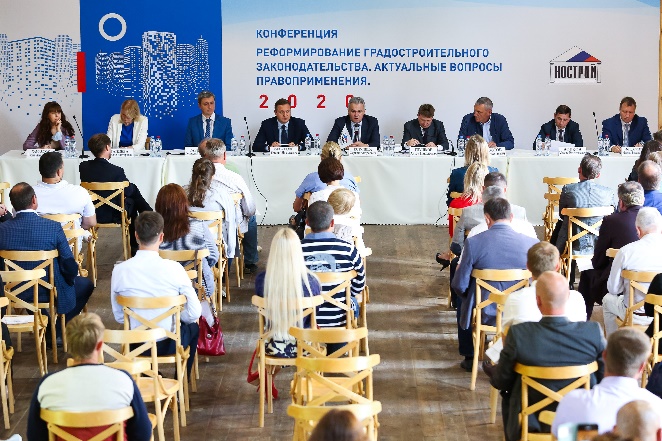 В январе 2020 года, в рамках ежегодно проводимой выставки «Строительство и архитектура 2020» в МВДЦ «Сибирь», Службой совместно с Ассоциацией «Национальное объединение строителей», Ассоциацией «Саморегулируемая корпорация строителей Красноярского края», а также с представителями Ассоциации риэлтеров   принято участие в круглом столе, посвященном перспективам развития рынка недвижимости в Красноярском крае. В ходе дискуссии были рассмотрены вопросы о перспективах объемов строительства и финансирования строительного комплекса Красноярского края, порядке взаимодействия участников финансирования строительства с применением счетов эскроу. Прогнозирование изменения спроса и цен на рынке недвижимости. В августе Служба приняла участие в конференции Ассоциации «СКС» на тему: «Реформирование градостроительного законодательства. Актуальные вопросы правоприменения». В ходе которой были рассмотрены вопросы проектного финансирования, основные требованиях к документам, подлежащих предоставлению в контролирующий орган и органы государственной регистрации недвижимости, вопросы ценообразования и последствия применения СП 14.13330.2018 «Строительство в сейсмических районах». Участники мероприятия обменялись мнениями и вынесли предложения о дальнейшем взаимодействии.РЕГИОНАЛЬНЫЙ ГОСУДАРСТВЕННЫЙ ЖИЛИЩНЫЙ НАДЗОР ИЛИЦЕНЗИОННЫЙ КОНТРОЛЬРегиональный государственный жилищный надзор и лицензионный контроль на территории Красноярского края осуществляется в отношении 1000 организаций, управляющих многоквартирными домами, в том числе 557 лицензированных управляющих компаний, 443 товариществ собственников жилья, товариществ собственников недвижимости, жилищно-строительных кооперативов. В 2020 году по результатам 9 заседаний комиссии Красноярского края по лицензированию деятельности по управлению многоквартирными домами выдано 43 лицензии на осуществление предпринимательской деятельности по управлению многоквартирными домами, в отношении 1 соискателя лицензии принято решение об отказе в выдаче лицензии, действие 19 лицензий прекращено.В течение 2020 года службой рассмотрено 3227 заявлений лицензиатов о внесении изменений в реестр лицензий Красноярского края, по результатам рассмотрения которых в отношении 1718 многоквартирных домов внесены изменения. Службой проведена работа по наполнению реестра выданных лицензий на право осуществления предпринимательской деятельности по управлению многоквартирными домами, в том числе с внесением адресов управляемых многоквартирных домов в государственную информационную систему жилищно-коммунального хозяйства (ГИС ЖКХ).Одним из лицензионных требований для получения лицензии на осуществление предпринимательской деятельности по управлению многоквартирными домами является наличие у должностного лица соискателя лицензии квалификационного аттестата.В лицензионную комиссию обращаются претенденты с заявлением  на сдачу квалификационного экзамена с целью получения  квалификационного аттестата. Служба, в рамках проведения проверок в отношении претендентов на наличие ограничений, препятствующих получению квалификационных аттестатов и соответствия лицензионным требованиям, взаимодействует с Федеральной налоговой службой по Красноярскому краю.За 2020 год проведено 62 квалификационных экзамена, по результатам которых выдано 348 квалификационных аттестата.В рамках ч. 1.1. ст. 46 ЖК РФ управляющая организация, правление товарищества собственников жилья, жилищного или жилищно-строительного кооператива, иного специализированного потребительского кооператива в течение пяти дней с момента получения подлинников решений и протокола общего собрания собственников помещений обязаны направить в орган государственного жилищного надзора для хранения в течение трех лет. В течение 2020 года в адрес Службы для хранения поступило 1790 подлинника протокола общего собрания собственников помещений с приложением подлинников решений (бюллетеней).В целях реализации своих полномочий по осуществлению лицензионного контроля в 2020 году проведено 579 проверок, по результатам которых выявлено 750 нарушений, в том числе:- 460 нарушений правил и норм технической эксплуатации жилищного фонда;- 112 нарушений порядка расчета внесения платы за жилищно-коммунальные услуги;- 82 нарушения требований законодательства о раскрытии информации;- 50 нарушений, связанных с неисполнением предписаний Службы;- 21 нарушение правил управления многоквартирными домами;- 4 нарушения качества предоставления коммунальных услуг населению;- 7 нарушений правил технической эксплуатации внутридомового газового оборудования.В целях устранения нарушений выдано 296 предписаний, возбуждено 222 административных дела.При реализации полномочий по осуществлению регионального государственного жилищного надзора проведена 181 проверка, выявлено 569 нарушений, в том числе:- 161 нарушение правил и норм технической эксплуатации жилищного фонда;- 146 нарушений порядка расчета внесения платы за жилищно-коммунальные услуги;- 65 нарушений требований законодательства о раскрытии информации;- 21 нарушение, связанное с неисполнением предписаний Службы;- 7 нарушений качества предоставления коммунальных услуг населению;- 6 нарушений правил управления многоквартирными домами;- 13 нарушений правил пользования жилыми помещениями.Службой выдано 140 предписаний, возбуждено 194 административных дела.За период с апреля по декабрь по поступившей информации о досрочном исполнении снято с контроля 33 предписания.Одним из направлений деятельности Службы является осуществление контроля деятельности Регионального фонда капитального ремонта многоквартирных домов на территории Красноярского края (далее – Региональный оператор) по реализации функции технического заказчика при выполнении работ по капитальному ремонту общего имущества в многоквартирных домах.В течение  2020 года проведены  проверочные мероприятия в отношении 459 многоквартирных домов, из них на 258 многоквартирных домах проведены осмотры на предмет соответствия выполненных работ требованиям проектной документации, ГрК РФ, в отношении 201 многоквартирного дома проведена документарная часть проверки, выявлено 92 нарушения. В адрес Регионального оператора выдано 40 предписаний об устранении выявленных нарушений, направлено 26 предостережений о недопустимости нарушения обязательных требований.По результатам проверочных мероприятий в отношении 13 многоквартирных домов направлены материалы осмотра в органы прокуратуры для возбуждения административного производства в отношении виновных лиц по ст. 9.4. КоАП РФ за нарушение требований технических регламентов, проектной документации на объектах капитального ремонта.По результатам осмотров многоквартирных домов, а также информации, содержащейся в обращениях граждан о несоответствии проектной документации действующим техническим регламентам, Службой были направлены материалы в адрес саморегулируемых организаций по 4 домам, с целью проведения проверочных мероприятий в отношении членов таких саморегулируемых организаций, в соответствии со ст. 6 Федерального закона № 315-ФЗ «О саморегулируемых организациях».За 2020 год включено в реестр специальных счетов 206 многоквартирных домов.В течении года проанализировано движение денежных средств, процент собираемости и их целевое расходование на 4894 специальных счетах.По результатам анализа вышеуказанной отчетности в отношении 10 владельцев специальных счетов направлены материалы в органы прокуратуры с целью проведения проверки и принятия мер прокурорского реагирования. Из них в 2 многоквартирных домах проведены работы по капитальному ремонту общего имущества собственников за счет средств фонда капитального ремонта в отсутствие решения собственников помещений. В 5 многоквартирных домах, в нарушение требований ГрК РФ проведены работы по капитальному ремонту подрядной организацией, не являющейся членом СРО соответствующего вида, при этом сумма договора подряда составляла более 3 млн. руб. В 2 многоквартирных домах проведены работы по ремонту общего имущества за счет средств фонда капитального ремонта в объемах, соответствующих признакам  текущего ремонта.На основании материалов Службы органами прокуратуры в адрес 2-х владельцев специальных счетов выданы представления, а также направлены исковые заявления в судебные органы с требованием о возврате незаконно израсходованных денежных средств на специальный счет. В результате контроля за своевременным предоставлением отчетности о движении денежных средств на специальных счетах, а также об открытии таких счетов в российских кредитных организациях, Службой было возбуждено 99 административных дел в отношении владельцев специальных счетов по ст. 19.7. КоАП РФ и направлены в судебные органы, которыми, в свою очередь, в 19 случаях вынесены решения о наложении штрафных санкций, в 53 случаях принято решение о вынесении наказания в виде предупреждения.Службой рассмотрено 302 заявки в Государственной информационной системе жилищно-коммунального хозяйства о подтверждении решений по выбору способа формирования фонда капитального ремонта, о подтверждении счетов, открытых в кредитных организациях для формирования фонда капитального ремонта.По результатам анализа ежеквартальной отчетности в адрес владельцев специальных счетов и Регионального оператора направлено 13 предостережений о недопустимости нарушения обязательных требований при формировании фондов капитального ремонта, в том числе:- открытие специального счета и выставление платежных документов на оплату взносов на капитальный ремонт в отсутствие соответствующего решения собственников помещений в МКД;- начисление взносов на капитальный ремонт в разрез с установленным Правительствам Красноярского края минимальным размером взноса на капитальный ремонт;- реструктуризация задолженности по взносам на капитальный ремонт в отсутствие заключенного договора с   собственником помещения в МКД;- в нарушение требований Жилищного законодательства РФ заключение договора с российской кредитной организацией на условиях, при которых кредитной организацией производится списание денежных средств со специального счета в счет комиссии за ведение такого счета;- отсутствие реквизитов специального счета на платежном документе на оплату взносов на капитальный ремонт и указание на таком документе счета управляющей организации, ТСЖ, ТСН;- не перечисление взносов на капитальный ремонт, уплаченных собственниками помещений в МКД непосредственно на счет ТСЖ (владельца специального счета), на специальный счет и расходование таких денежных средств на цели, не предусмотренные действующим законодательством и т.д. В результате исполнения предостережения Службы одним владельцем специального счета на такой счет произведен возврат денежных средств, уплаченных собственниками помещений в МКД непосредственно на счет ТСЖ и израсходованных на иные цели в размере 481 573 руб.В соответствии с административными регламентами исполнения государственных функций по осуществлению государственного жилищного надзора и лицензионного контроля сформирован план проведения плановых проверок на 2021 год в отношении 57 юридических лиц и 13 органов местного самоуправления.Планы проведения плановых проверок, подготовленные службой размещены на сайте Службы, в государственной информационной системе жилищно-коммунального хозяйства, в также в Едином реестре проверок Генеральной прокуратуры РФ и доступны для ознакомления любому заинтересованному лицу.В целях определения технического состояния многоквартирных домов, расположенных на территории Красноярского края, перспективного планирования капитального ремонта общего имущества в таких домах и ежегодной актуализации программы капитального ремонта Служба в январе 2020 года осуществила сбор и систематизацию сведений о техническом состоянии 13560 многоквартирных домах. В отношении лиц, не представивших сведения, Службой возбуждено 94 административных дел в отношении должностных и юридических лиц. Итоговая информация об актуализации сведений направлена в министерство строительства Красноярского края в электронном виде по формам приложений №2, 3, 4 к Порядку проведения мониторинга.Данные представленные организациями и органами местного самоуправления в рамках мониторинга технического состояния многоквартирных домов размещены Службой в краевой государственной геоинформационной системе «Енисей-ГИС» министерства цифрового развития Красноярского края. Сведения по каждому дому доступны для обозрения в сети Интернет любому гражданину на тематической карте «Техническое состояние многоквартирных домов». Ссылки на карту представлены на главной странице сайта службы https://www.krasnadzor.ru, а также на сайте ГГИС «Енисей-ГИС» http://24bpd.ru.В марте Служба приняла участие в круглом столе на тему: «Корректировка платы за отопление по итогам 2019 года», проводимом в пресс-центре газеты «Комсомольская правда».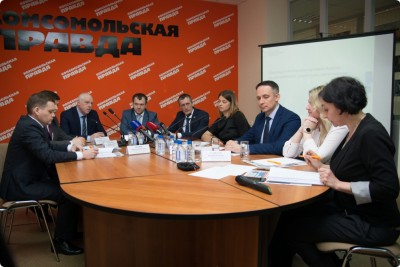 В качестве экспертов участие принимали  также представители министерства  промышленности, энергетики и ЖКХ, депутаты Законодательного Собрания края – члены профильных комиссий, представители департамента городского хозяйства администрации г. Красноярска, СГК, а также представители управляющих компаний, разъяснившие жителям края насущные вопросы в системе ЖКХ.Каковы нормы законодательства корректировки оплаты за тепло, почему существует ее необходимость? От каких факторов зависит результат корректировки? Что можно сказать по опыту прошлых лет? Каковы ожидания этого года - будет «минус» или «плюс»? Когда УК и РСО, имеющие прямые договоры с населением, выставят перерасчет? Если в квитанциях будет «минус», когда и в каком объеме деньги вернутся потребителям? Понимают ли потребители механизм корректировки? Эти и другие вопросы обсуждали участники круглого стола, так как  приоритетом всех органов власти, а также других участников ЖКХ является разъяснение населению действующего законодательства.Помимо этого, в марте 2020 года заместитель руководителя Службы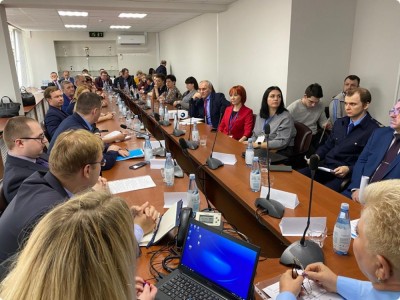 Л.А. Бондаренко приняла участие во Всероссийской конференции руководителей органов ГЖИ, где были озвучены результаты введения лицензирования деятельности управляющих компаний за последние пять лет, одним из ключевых итогов которого стал рост удовлетворенности жителей качеством жилищно-коммунальных услуг. Помимо этого, в ходе конференции состоялась стратегическая сессия по выработке решений, направленных на дальнейшее повышение качества управления жильем и уровня удовлетворённости граждан. Регионам же Министерством строительства и ЖКХ РФ было рекомендовано полностью обеспечить взаимодействие всех участников городского хозяйства – жилищно-коммунальных предприятий, органов государственного жилищного надзора, фондов. В 1 квартале 2020 года в целях распространения передового опыта в сфере жилищно-коммунального хозяйства, мотивирования и поощрения организаций, управляющих многоквартирными домами, обеспечивших наилучшее содержание, ремонт и эксплуатацию многоквартирных жилых домов, комфортное проживание граждан Службой организован и проведен ежегодный конкурс на звание «Лучшая управляющая организация в области управления многоквартирными домами - 2020». В соответствии с положением о конкурсе членами конкурсной комиссии осуществлена оценка представленных материалов и произведен визуальный осмотр МКД.Дипломами в конкурсе удостоены управляющие организации, имеющие жилой фонд до 100 тысяч квадратных метров:- в номинации «Лучшее техническое состояние многоквартирного дома» ТСН «БЕРЕГ», г. Красноярск;- в номинации «Энергоэффективный многоквартирный дом» ТСЖ «АТЛАНТ», г. Красноярск;- в номинации «Лучшее техническое состояние многоквартирного дома» ООО «ДОМОТЕКА», г. Красноярск;- в номинации «За активное взаимодействие с собственниками помещений многоквартирных домов» ООО УК «БАЗИС», г. Красноярск.Дипломами удостоены управляющие организации, имеющие жилой фонд от 100 до 500 тысяч квадратных метров:- в номинации «Образцовое содержание жилья» ООО УК «КОНТИНЕНТ», г. Красноярск;- в номинации «Лучшая придомовая территория» ООО УК «МЕРКУРИЙ», г. Красноярск;- в номинации «Лучшее техническое состояние многоквартирного дома» ООО «КВАРТАЛ», г. Красноярск;- в номинации «Лучшее взаимодействие с собственниками помещений многоквартирных домов» ООО «СЕВЕРНЫЙ УПРАВДОМ», г. Норильск.Дипломами удостоены управляющие организации, имеющие жилой фонд свыше 500 тысяч квадратных метров: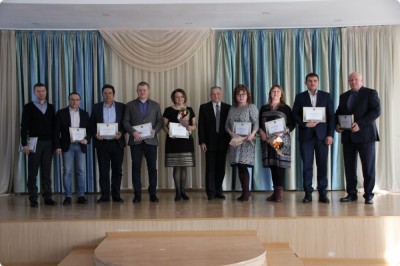 - в номинации «Лучшее техническое состояние многоквартирного дома» МП г. Красноярска «Муниципальная управляющая компания», г. Красноярск;- в номинации «Лучшее техническое состояние многоквартирного дома» ООО УК «ЦЕНТР УПРАВЛЕНИЯ МКД», г. Ачинск.Также благодарственными письмами отмечены все участники конкурса.В июле 2020 года Служба приняла участие в выездном совещании в пос.  Березовка, организованным министерством промышленности, энергетики и жилищно-коммунального хозяйства Красноярского края. В ходе совещания был проведен осмотр как многоквартирных домов в пос. Березовка, в которых проводятся работы по ремонту подъездов в рамках исполнения управляющими организациями обязательств по договорам управления, так и домов, в которых такие работы к настоящему времени уже завершены. Участники совещания дали оценку выполненных и выполняемых работ, а также напомнили представителям управляющих организаций об обязанности регулярно проводить осмотры и ремонты многоквартирных домов и, в случае необходимости, организовывать собрания с собственниками для решения текущих проблем, не дожидаясь надзорных органов.В сентябре 2020 года ГУ МЧС по Красноярскому краю проводило круглый стол на тему: «Анализ причин, условий возникновения и развития пожаров в помещениях общедомового имущества МКД», при участии представителей министерства промышленности, энергетики и ЖКХ края, Службы, агентства по гражданской обороне, чрезвычайным ситуациям и пожарной безопасности края, органов местного самоуправления, а также управляющих компаний и ТСЖ.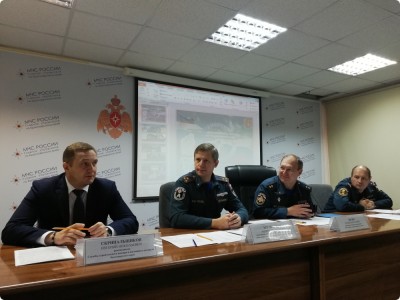 На заседании круглого стола обсудили широкий круг вопросов и поделились с коллегами передовым опытом и актуальными предложениями на тему обеспечения безопасных и комфортных условий проживания граждан в многоквартирных домах. Служба выступила с докладом на тему «Организация и  проведение проверок юридических лиц и индивидуальных предпринимателей, осуществляющих управление МКД, оказывающих услуги и выполняющих работы по содержанию общего имущества, в рамках регионального государственного жилищного надзора». Особое внимание в докладе было обращено на проблематику надлежащего содержания жилищного фонда.  Кроме этого, руководителем Службы было отмечено, что низкий уровень планирования ремонтных работ по содержанию и ремонту общего имущества в многоквартирных домах, а также формальный подход к проведению осенних и весенних плановых осмотров являются основными причинами неудовлетворительного технического состояния жилищного фонда.Специалисты Службы принимали участие в проведении мероприятий по оказанию бесплатной юридической помощи гражданам, организованных Красноярским региональным отделением ООО «Ассоциация юристов России». Дана квалифицированная консультационная помощь всем обратившимся гражданам.Служба принимает активное участие в выездных приемах граждан на территории Красноярского края, организованных мобильной приемной Губернатора Красноярского края. В январе, феврале, марте и ноябре 2020 года при проведении  совместных выездных приемов граждан принято более 45 человек, организованных на территории г. Уяр, г. Боготол, пгт. Козулька, г. Норильск.ПРОФИЛАКТИКА ПРАВОНАРУШЕНИЙВ целях профилактики нарушений обязательных требований, в соответствии со ст. 8.2. Федерального закона от 26.12.2008 № 294-ФЗ «О защите прав юридических лиц и индивидуальных предпринимателей при осуществлении государственного контроля (надзора) и муниципального контроля», устранения причин, факторов и условий, способствующих нарушениям обязательных требований, Службой в рамках установленных видов надзора в течение 2020 года проводилась работа, направленная на предупреждение совершения правонарушений.Специалистами Службы в рамках строительного надзора составлено и направлено 126 предостережений о недопустимости нарушения обязательных требований, в рамках контроля и надзора в области долевого строительства многоквартирных домов и иных объектов недвижимости 323 предостережения, в рамках лицензионного контроля 1891 предостережение, жилищного надзора 564 предостережений.Службой по каждой функции надзора разработаны и утверждены программы профилактики нарушений, также разработаны и поддерживаются в актуальном состоянии на официальном сайте https://krasnadzor.ru в соответствующих разделах, руководства по соблюдению обязательных требований, обобщение практики с указанием наиболее часто встречающихся случаев нарушений обязательных требований при осуществлении регионального государственного строительного надзора, регионального государственного жилищного надзора и лицензионного контроля предпринимательской деятельности по управлению многоквартирными домами, контроля (надзора) в области долевого строительства многоквартирных домов и (или) иных объектов недвижимости и контроля за деятельностью жилищно-строительных кооперативов.Кроме того, в рамках профилактики нарушений Службой разработаны и утверждены Перечни нормативно-правовых актов, содержащих обязательные требования, соблюдение которых оценивается при осуществлении регионального государственного строительного надзора, регионального государственного жилищного надзора и лицензионного контроля, контроля (надзора) в области долевого строительства многоквартирных домов и (или) иных объектов недвижимости и контроля за деятельностью жилищно-строительных кооперативов; проверочные листы (список контрольных вопросов) для проведения плановой проверки соблюдения жилищного законодательства при управлении МКД в рамках регионального государственного жилищного надзора. Перечень НПА и проверочные листы размещены на официальном сайте Службы.Эффективным инструментом предупреждения правонарушений является проведение совещаний и рабочих встреч. В течение 2020 года по государственному строительному надзору проведено 4 совещания в городе Красноярске и на территории  Красноярского края.В январе 2020 года принято участие в XXIX архитектурно-строительном форуме в МВДЦ «Сибирь». В рамках форума Службой совместно с представителями КГАУ «Красноярская краевая государственная экспертиза», АО «Красноярский ПромстройНИИпроект», АО «Гражданпроект» организован и проведен круглый стол на тему «Повышение уровня требований к проектной документации в рамках изменения законодательства». Мероприятие проходило при участии представителей министерства строительства Красноярского края, органов местного самоуправления, 31 строительной организации, 5 экспертных и 12 проектных организаций, а также организаций по производству строительных материалов. С докладом выступил начальник отдела технической политики и нормирования службы Э.В. Шаповалов, оповестив участников об изменениях градостроительного законодательства в части исключения из предмета государственного строительного надзора проверки соблюдения требований технических регламентов и, как следствие, уменьшения роли органа стройнадзора, и повышение в связи с этим ответственности проектных и экспертных организаций.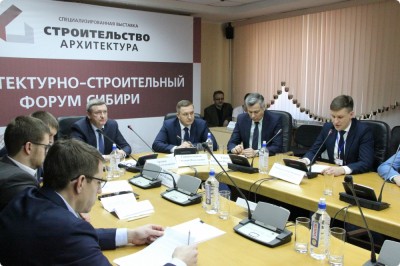 Профессиональному сообществу проектных и экспертных организаций были предложены меры по недопущению нарушения требований технических регламентов при проектировании и внесении изменений в проектную документацию,  а также предложения по улучшению качественных характеристик жилых зданий. Также к обсуждению были представлены вопросы «Законодательство в области проведения государственной экспертизы проектной документации и результатов инженерных изысканий объектов капитального строительства: произошедшие изменения и актуальные перспективы», более подробно остановившись на понятии информационной модели объекта капитального строительства и экспертного сопровождения при внесении изменений в проектную документацию, а также «Основные условия, влияющие на качество проектно-сметной документации, разрабатываемой для объектов, строительство и реконструкция которых осуществляется за счет бюджетных средств». Участники мероприятия заострили внимание на необходимости одностадийного проектирования объектов капитального строительства, строящихся за счет бюджетных средств. В формате дискуссии участники мероприятия обсудили изложенные доклады, поделились своим опытом работы по реализации полномочий, предусмотренных частями 3.8, 3.9 статьи 49 ГрК РФ.Подводя итоги круглого стола, руководитель Службы отметил актуальность и значимость повышения качества проектирования в связи с измененным законодательством, а также важность постоянного взаимодействия застройщиков, проектировщиков и экспертных организаций в рамках своих полномочий при реализации объектов капитального строительства.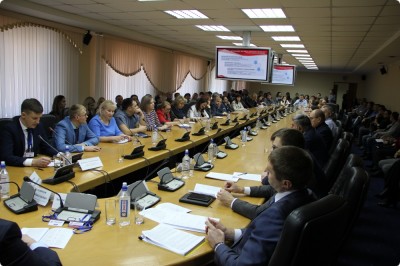 В феврале  2020 года Служба провела совещание с саморегулируемыми организациями, основанными на членстве лиц, осуществляющих строительство.В ходе совещания рассмотрены основные изменения законодательства в области строительства, обсуждались проблемные вопросы, возникающие в сфере саморегулирования, подчеркнута важность совместных проверок, отмечена роль саморегулируемых организаций в профилактике нарушений, особое внимание уделено совершенствованию системы контроля за соблюдением обязательных требований в сфере градостроительной деятельности. 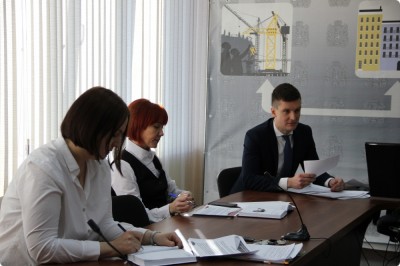 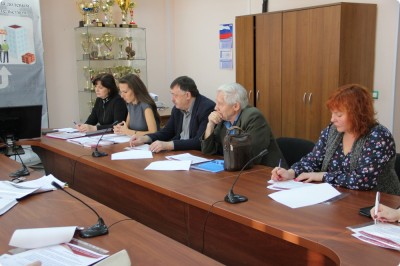 Принимая во внимание, что общей целью службы и саморегулируемых организаций является качество и безопасность объектов капитального строительства, Службой предложен алгоритм работы по взаимодействию с саморегулируемыми организациями, на что в свою очередь саморегулируемые организации согласились с необходимостью взаимодействия и, выразили готовность представить встречные предложения по алгоритму взаимодействия, а также возможности его применения в ходе работы. В сентябре 2020 года Служба провела совещание с представителями экспертных и проектных организаций по недостаткам проектной документации, выявляемым в процессе государственного строительного надзора. В мероприятии приняли участие представители экспертных организаций - КГАУ «Красноярская краевая государственная экспертиза», ООО «СибСтройЭксперт», ООО «Красноярская независимая экспертиза проектов и изысканий» и непосредственно представители проектных организаций - АО «Гражданпроект», ООО «Монолитпроект Инжиниринг», ООО «Творческая мастерская архитектора Суздалева Ю.Н.», ООО «Проект-Девелопмент», ООО «Ардис-Инжиниринг», ООО «КБС-проект», ООО ПИ «Крассаэропроект», ООО УСК «Сибиряк». Служба озвучила участникам совещания, наиболее часто встречающиеся недостатки проектной документации, касающиеся санитарно-эпидемиологических, пожарных, общестроительных и иных требований нормативных правовых актов. В формате дискуссии обсудили сложности неоднозначного толкования таких актов проектными, экспертными организациями и организациями, осуществляющими государственный надзор (контроль). Профессиональному сообществу проектных и экспертных организаций были рекомендованы к применению предложений Службы, которые, на наш взгляд, могли бы улучшить качество условий проживания граждан в жилых помещениях.Важно подчеркнуть, что участники совещания отметили положительную сторону проведенного мероприятия, которое было направленно на профилактику нарушений и обмен опытом, что в дальнейшем поспособствует минимизации недочетов и ошибок в проектной документации.Кроме этого, в III квартале 2020г. Служба организовала и провела рабочее совещание по вопросам организации строительных площадок на объектах «обманутых дольщиков» строительство которых не осуществляется, расположенных в г. Сосновоборске, застройщиками которых признаны банкроты (ООО «Строй Индустрия» и ООО «Строй-Проект») с участием представителей органов прокуратуры г. Сосновоборска, органа местного самоуправления, конкурсных управляющих ООО «Строй-Проект» и ООО «Строй Индустрия». На повестку совещания вынесен вопрос об отсутствии мер безопасности для третьих лиц, препятствующих несанкционированному доступу на территорию строительных площадок объектов капитального строительства, а также неудовлетворительном состоянии установленных подъемных сооружений (башенных кранов). Участники мероприятия пришли  к единому решению о необходимости оперативно организовать мероприятия по восстановлению ограждений строительных площадок и демонтажу башенных кранов для обеспечения безопасности третьих лиц.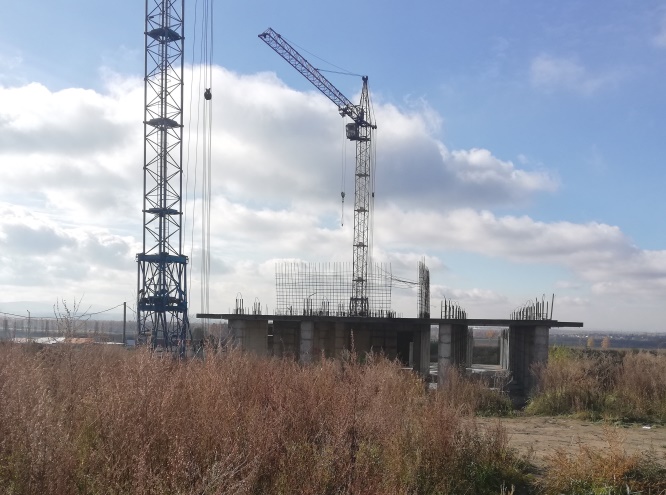 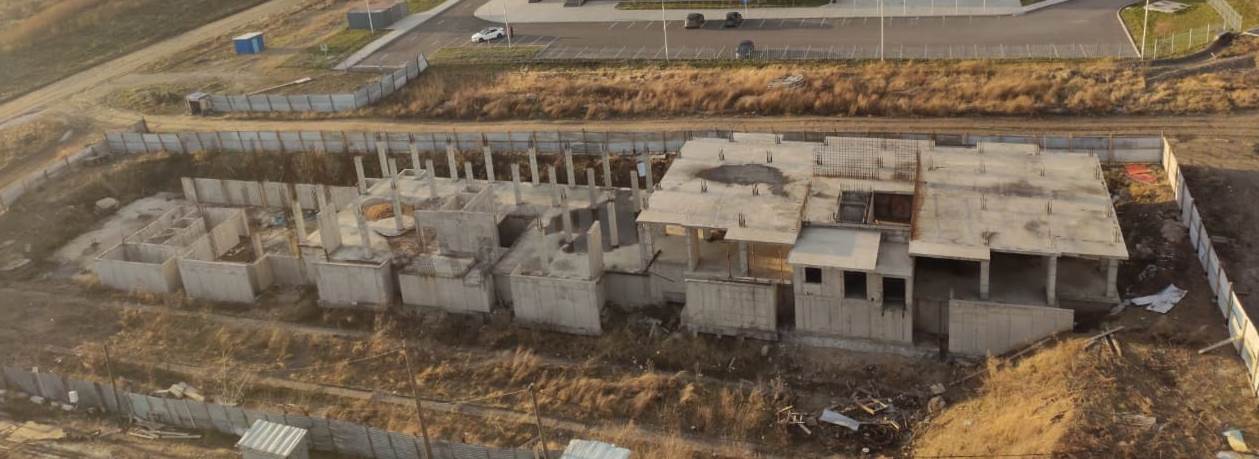 При осуществлении государственного жилищного надзора и лицензионного контроля в 2020 году проведено 16 совещаний и рабочих встреч в городе  Красноярске и по территории края. Так, в январе Службой совместно с Союзом предприятий жилищно-коммунального хозяйства и энергетики Красноярского края проведено рабочее совещание на тему: «Соблюдение управляющими организациям лицензионных требований в части заключения договоров ресурсоснабжения и своевременного исполнения обязательств по оплате за предоставленные коммунальные ресурсы». В работе совещания приняли участие представители более восьмидесяти управляющих организаций, осуществляющих управление многоквартирными домами, расположенными на территории г. Красноярска, г. Сосновоборска, г. Дивногорска, ЗАТО Железногорск, пгт. Березовка и пгт. Кедровый, а также представители ресурсоснабжающих организаций и региональных операторов Красноярского края (АО «Енисейская ТГК (ТГК-13)», ПАО «Красноярскэнергосбыт», ООО «КрасКом», ООО «КРК», ООО «РостТех»). В рамках совещания Службой, озвучена позиция надзорного органа по вопросам, связанным с заключением договоров ресурсоснабжения и своевременным исполнением обязательств по оплате за предоставленные коммунальные ресурсы с учетом последних изменений законодательства, сложившейся судебной практики и разъяснений профильного Министерства строительства и ЖКХ РФ.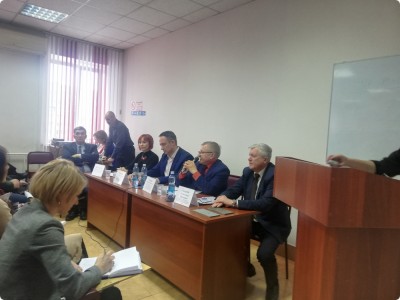  Также, на совещании подробно рассмотрены основания и условия привлечения управляющих организаций к административной ответственности в связи с грубым нарушением лицензионных требований. Кроме того, было уделено внимание вопросам информационного взаимодействия управляющих и ресурсоснабжающих организаций в части обмена сведениями об объёмах потребления коммунальных ресурсов, необходимых для начисления соответствующей платы гражданам, а также о внедрении программного комплекса «ДомКом», позволяющего управляющим организациям своевременно получать необходимую информацию об объемах потребления коммунальных ресурсов в текущих расчетных периодах.  Помимо этого, Службой доведена до сведения участников совещания информация о том, что постановлением Правительства Красноярского края от 17.09.2019 № 479-п на территории муниципальных образований: г. Красноярска, г. Ачинска, г. Канска, г. Сосновоборска, г. Минусинска, ЗАТО г. Зеленогорска, а также Тесинского сельсовета Минусинского района изменен способ оплаты коммунальной услуги по отоплению. 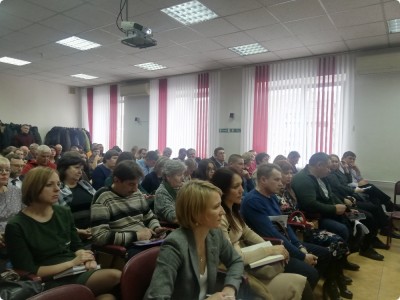 В связи с чем, оплата потребителями соответствующей услуги будет осуществляться гражданами в течение отопительного периода, а не на протяжении всего календарного года. Новый способ внесения платы за отопление подлежал применению с сентября 2020 года, при этом ответственные исполнители коммунальной услуги по отоплению в 1 квартале 2021 года также должны осуществить корректировку размера платы за отопление, которая была начислена потребителям в период с января по август 2020 года включительно. По итогам рабочего совещания участниками принято решение о внесении изменения в «Методические рекомендации по взаимодействию РСО с организациями по управлению жилищным фондом, органами местного самоуправления и физическими лицами при переходе на прямые договоры».В марте  2020 года заместитель руководителя Службы Л.А. Бондаренко с рабочим визитом посетила г. Игарку. За два дня был проведен комплекс мероприятий: прием граждан, рейдовый осмотр многоквартирных домов на предмет их технического состояния, осмотр офиса управляющих компаний в части раскрытия информации, предусмотренным п. 31 Правил осуществления деятельности по управлению жилищным фондом и работы аварийно-диспетчерской службы, а также проведены совещания с представителями органа местного самоуправления и управляющей организации г. Игарки ООО ДО УК «МЭК».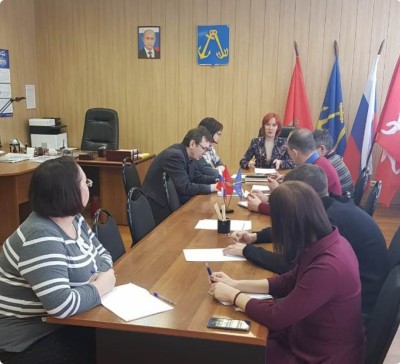 В ходе совещания с представителями ОМС были озвучены итоги приема граждан и результаты рейдового осмотра жилищного фонда г. Игарки на предмет содержания общего имущества многоквартирных домов. Управляющей организации было указано на необходимость работать в соответствии с жилищным законодательством: устранить всё выявленные нарушения, допущенные при содержании многоквартирных домов, и недочеты в работе, оперативно реагировать на жалобы граждан, а также рекомендовано организовать работу в части подготовки к проведению капитального ремонта жилых домов.Администрации г. Игарки, в свою очередь, было рекомендовано способствовать созданию советов МКД, провести информационную работу с населением по вопросам ЖКХ, урегулировать процедуру заключения прямых договоров жителей МКД с РСО, а также принять во внимание информацию, доведенную на совещаниях, проанализировать внутренние положения и регламенты на соответствие требованиям жилищного законодательства и сообщить о результатах в Службу.Подобная работа проводится на регулярной основе, где муниципалитетам и управляющим организациям разъясняются их права, а главное – обязанности в части управления и содержания жилого фонда.В осенний период на 27 территориях Красноярского края, в том числе в 15 районах и 12 городах края проведены профилактические осмотры 912 многоквартирных домов на предмет своевременности и качества подготовки жилищного фонда к эксплуатации в зимний период 2020-2021 годов. Обследовано 3,3 млн. кв. м. жилищного фонда. Выявлено 3819 нарушений на 817 многоквартирных домах (90% из общего количества осмотренных домов). Основные нарушения: - наличие выпучивания, просадок, щелей и трещин в отмостке 412 нарушений (46% МКД из проверенных имели нарушения данного вида);- нарушена теплоизоляция трубопроводов системы отопления 273 нарушения (30% МКД из проверенных имели нарушения данного вида);- захламление и загрязнение подвального помещения 216 (24% МКД из проверенных имели нарушения данного вида);- неисправность оконных заполнений и неплотность притворов 168 нарушений (19% МКД из проверенных имели нарушения данного вида);- неисправность шиферной кровли 160 нарушений (18% МКД из проверенных имели нарушения данного вида);- неисправность фасадов 150 нарушений (17% МКД из проверенных имели нарушения данного вида);- отсутствие, неисправность контрольно-измерительных приборов 142 нарушения (16% МКД из проверенных имели нарушения данного вида);- нарушена тепловая изоляция труб горячего водоснабжения 126 нарушений (14% МКД из проверенных имели нарушения данного вида);- нарушена  целостность межпанельных стыков 13 нарушений (13% МКД из проверенных имели нарушения данного вида);- нарушена целостность дверных заполнений, плотность притворов 110 нарушений (12% МКД из проверенных имели нарушения данного вида);- наличие сырости и замачивание грунтов оснований и фундаментов в подвальном помещении 106 нарушений (	12% МКД из проверенных имели нарушения данного вида).Анализ нарушений показывает на плохую подготовку управляющими компаниями жилищного фонда к эксплуатации в зимний период 2020-2021 гг. Следует отметить, что в 2020 году Службой в рамках контроля по соблюдению организациями превентивных мер, направленных на предупреждение распространения коронавирусной инфекции, вызванной 2019-nCoV, проведено 356 проверочных мероприятий в отношении строительных организаций о соблюдении ими превентивных мер на строительных площадках 420 объектов капитального строительства Красноярского края, выявлены нарушения на строительных площадках объектов капитального  строительства Емельяновского, Бирилюсского районов, г. Красноярска, г. Минусинска, г. Енисейска, г. Лесосибирска, в части отсутствия не менее чем 5-дневного запаса дезинфицирующих средств, бактерицидных ламп, рециркуляторов воздуха в рабочих помещениях, с целью регулярного обеззараживания воздушного пространства, не выполнения мер по обеспечению ежедневного измерения температуры тела работников бесконтактным способом, не назначен сотрудник, ответственный за соблюдением  превентивных мер в организации и прочие. Возбуждено 32 административных дела по ч.1 ст.20.6.1 КоАП РФ в отношении должностных лиц строительных организаций.В отношении управляющих организаций проведено 406 проверочных мероприятий на соблюдение ими превентивных мер, выявлены нарушения в офисах управляющих компаний Иланского, Курагинского, Шушенского районов, г. Красноярска, г. Ачинска, г. Канска, г. Минусинска, г. Лесосибирска, г. Заозерный, в части не выполнения мер по обеспечению ежедневного измерения температуры тела работников бесконтактным способом, по проведению уборки рабочих помещений с применением дезинфицирующих средств, отсутствуют бактерицидные лампы, рециркуляторы воздуха в рабочих помещениях, с целью регулярного обеззараживания воздушного пространства, а также не назначен сотрудник, ответственный за соблюдением превентивных мер в организации, не обеспечено соблюдение гражданами социального дистанцирования  (отсутствует специальная разметка). Возбуждено 43 административных дела по ч.1 ст.20.6.1 КоАП РФ в отношении должностных лиц управляющих организаций. Во исполнение Указа Губернатора Красноярского края от 24.04.2020г №106-уг «Об утверждении перечня органов исполнительной власти Красноярского края и их должностных лиц, уполномоченных составлять протоколы об административных правонарушениях, предусмотренных статьей 20.6.1 Кодекса Российской Федерации об административных правонарушениях», Службой проведено 344 проверки в отношении хозяйствующих субъектов розничной торговли г. Красноярска, составлено 50 протоколов об административных правонарушениях в отношении должностных лиц, ответственных за соблюдение превентивных мер. Таким образом, за 2020 год возбуждено и направлено на рассмотрение в суды общей юрисдикции 125 административных дел по ч.1 ст.20.6.1 КоАП РФ, из которых - по 27 делам назначено административное наказание в виде предупреждения, по 6 делам – административный штраф в размере от 10 000 рублей до 30 000 рублей, 19 материалов возвращены Октябрьским районным судом г. Красноярска, по остальным административным делам в настоящее время решения не вынесены. В соответствии с п.2 Указа Губернатора Красноярского края от 27.03.2020       №71-уг  «О дополнительных мерах, направленных на предупреждение распространения коронавирусной инфекции, вызванной 2019-nCoV, на территории Красноярского края» публичные слушания результатов правоприменительной практики Службы при осуществлении государственного строительного надзора, жилищного надзора и лицензионного контроля надзора в области долевого строительства и за деятельностью ЖСК в 2020 году не проводились.Действенным методом профилактики нарушений законодательства служит публикация информационных обзоров, статей на официальном сайте Службы, ведение соответствующих тематических разделов сайта, направление информационных и разъясняющих писем поднадзорным субъектам, взаимодействие со средствами массовой информации.В рамках данной работы по строительному надзору за 2020 год размещено 4 аналитических материала по различным темам, таким как: «Информационный обзор изменений градостроительного законодательства в 2019 году», «Особенности строительства объектов капитального строительства в зоне возможного воздействия передающих радиотехнических объектов», «Обобщение практики часто допускаемых застройщиками нарушений проектной документации, качества строительных работ, выявленных при проведении проверок на объектах капитального строительства на территории Красноярского края», «Обобщение практики часто допускаемых застройщиками нарушений по организации строительного производства» и 5 руководств по соблюдению обязательных требований:- руководство по соблюдению обязательных требований при осуществлении работ по строительству, реконструкции тепловых сетей, проверяемых Службой;- руководство по соблюдению обязательных требований к организации строительных площадок в период весеннего межсезонья при осуществлении строительства, реконструкции объектов капитального строительства;- руководство «Особенности применения технического регламента Евразийского экономического союза «О безопасности оборудования для детских игровых площадок (ТР ЕАЭС 042/2017), принятым Решением Совета ЕЭК от 17.05.2017 № 21, при осуществлении государственного регионального строительного надзора»;- разъяснения «О необходимости внесения изменений в проектную или рабочую документацию при корректировке первоначально принятых решений»; - актуализировано руководство по соблюдению обязательных требований к порядку осуществления строительства и реконструкции в связи с тем, что приказ Ростехнадзора от 26.12.2006 №1129 «Об утверждении порядка проведения проверок при осуществлении государственного строительного надзора и выдачи заключений о соответствии построенных, реконструированных, отремонтированных объектов капитального строительства требованиям технических регламентов (норм и правил), иных нормативных правовых актов, проектной документации»  (РД 11-04-2006) утратил силу в связи с изданием приказа Ростехнадзора от 12.03.2020 №107 «Об утверждении форм документов, необходимых для осуществления государственного строительного надзора».Руководства размещены на сайте Службы в информационно-коммуникационной сети «Интернет».В части жилищного надзора и лицензионного контроля следует отметить размещение 14 публицистических материалов о правах и обязанностях потребителей коммунальных услуг; подготовка жилищного фонда к отопительному сезону; аналитика поступивших обращений поступивших в Службу; нарушения, допускаемые управляющими организациями, при предоставлении ответов на запросы собственников и пользователей помещений в многоквартирном доме; управление общим имуществом многоквартирного дома: компетенция и порядок проведения общих собраний собственников; порядок раскрытия информации управляющими организациями, товариществами собственников жилья, жилищными кооперативами и иными специализированными потребительскими кооперативами, осуществляющими управление многоквартирными домами и иные. Также Службой направлено 8 информационных писем в адрес руководителей УК, ТСЖ, ЖСК Красноярского края о принятии мер по очистки крыш от обледенений и снежных масс, об обеспечении комфортных и безопасных условий проживания в многоквартирных домах, об изменении способа осуществления потребителями платы коммунальной услуги по отоплению в отношении отдельных муниципальных образований Красноярского края с 01.09.2020 года, о требованиях по содержанию подвальных помещений и технических подполий, о соблюдении законодательства при содержании общего имущества в многоквартирных домах, о направлении методических рекомендаций по организации работы в условиях рисков распространения коронавирусной инфекции.В 2020 году на постоянной основе проводилась разъяснительная работа среди строительных организаций по наиболее актуальным вопросам в области долевого строительства через средства массовой информации. Так о вступлении в силу с 13.07.2020 года Федерального закона №202-ФЗ, содержащий очередной пакет изменений Федерального закона от 30 декабря 2004 года № 214-ФЗ «Об участии в долевом строительстве многоквартирных домов и иных объектов недвижимости и о внесении изменений в некоторые законодательные акты Российской Федерации» направлено 8 информационных писем в адрес застройщиков, глав городов и районов края, по вопросам изменения формы и порядка предоставления застройщиками отчетности об осуществлении деятельности, связанной с привлечением денежных средств участников долевого строительства для строительства многоквартирных домов и (или) иных объектов недвижимости,  предоставления информации в Единой информационной системе жилищного строительства (ЕИСЖС), переноса сроков размещения ежеквартальной отчетности жилищно-строительных кооперативов за IV квартал 2019 года и I квартал 2020 года, размещения информации органами местного самоуправления в Единой информационной системе жилищного строительства (ЕИСЖС), об утверждении новой формы проектной декларации в Единой информационной системе жилищного строительства (ЕИСЖС) и иные.Необходимо отметить, что в рамках профилактики нарушений обязательных требований в 2020 году Службой подготовлены и размещены в краевом отраслевом журнале «ЖКХ ПОСТ» 13 статей: «Правовое регулирование отношений, связанных с переустройством и перепланировкой жилья», «Изменения Действующего законодательства по вопросам лицензирования, лицензионных требований», «О проведении проверок в 2020 году», «Обобщение судебной практики по административным делам», «Проблемные вопросы взаимодействия РСО и УК», «Основные изменения в жилищном законодательстве в 2019 году», «О целевом расходовании средств фонда капитального ремонта МКД» и другие.Ведется профилактическая и разъяснительная работа среди населения в том числе и посредством интервью, организации консультационных площадок в рамках проводимых архитектурно-строительных форумов и ярмарок недвижимости в МВДЦ «Сибирь».ПРАВОВОЕ ОБЕСПЕЧЕНИЕСлужбой за 2020 год зарегистрировано 1055 дел об административных правонарушениях.Рассмотрено Службой 566 дел, из которых по 275 делам объявлены предупреждения, по 53 делам производство прекращено, 1 дело возвращено, по 237 делам назначены административные наказания в виде штрафа на общую сумму       7717,5 тысяч рублей, в том числе по строительным составам на сумму 1717,5 тысяч рублей, по жилищным составам на сумму 5355,5 тысяч рублей, по долевым составам на сумму 644,5 тысяч рублей.Мировыми судами Красноярского края по материалам дел, направленных Службой, вынесены решения по 274 делам о наложении штрафных санкций на общую сумму 3240,6 тысяч рублей.Арбитражным судом Красноярского края на основании заявлений и материалов, подготовленных Службой, вынесены 5 решений о назначении административных штрафов (в отношении юридических лиц по ч.6 ст.19.5 КоАП РФ) на общую сумму 157,5 тысяч рублей.Службой организован контроль за исполнением вынесенных постановлений и оплатой административных штрафов. К лицам, своевременно не оплачивающим постановления о наложении взыскания, применяются меры административного воздействия по части 1 статьи 20.25 КоАП РФ. В 2020 году, в соответствии со статьей 19.1 Федерального закона от 01.04.2020 N 98-ФЗ «О внесении изменений в отдельные законодательные акты Российской Федерации по вопросам предупреждения и ликвидации чрезвычайных ситуаций» для субъектов малого и среднего предпринимательства - юридических лиц, индивидуальных предпринимателей, а также руководителей и иных работников таких юридических лиц, совершивших административные правонарушения в связи с выполнением организационно-распорядительных или административно-хозяйственных функций, - срок уплаты штрафа увеличен до 180 дней (с учетом исключений установленных ст. 19.1 КоАП РФ).Так, в течение 2020 года составлено 57 протоколов, из которых по 10 делам мировыми судами наложены штрафные санкции на общую сумму 505 тысяч рублей. Службой подготовлено 70 писем в отделы судебных приставов по месту жительства должников для возбуждения исполнительного производства.Всего за 2020 год по результатам рассмотрения административных материалов Службой и судебными органами, вынесено административных штрафов на общую сумму 11115,6 тысяч рублей по 516 делам. Сумма взысканных штрафных санкций за 2020 год составляет 17521,9 тысяч рублей по 500 делам.В течение года представители Службы приняли участие в 328 судебных заседаниях по обжалованным предписаниям и постановлениям о наложении взыскания. Арбитражным судом Красноярского края признаны недействительными 8 предписаний Службы, каждое из которых рассмотрено на заседаниях рабочей группы по профилактике коррупции, и по которым приняты меры, направленные на исключение повторения аналогичных фактов вновь.Службой разработаны и приняты 18 приказов нормативного характера, в том числе принят приказ от 12.05.2020 г. № 45-п «О внесении изменений в приказ службы  строительного надзора и жилищного контроля Красноярского края от 11.09.2009 № 182-п «О должностных лицах, уполномоченных составлять протоколы об административных правонарушениях в области градостроительной деятельности, в области долевого строительства многоквартирных домов и (или) иных объектов недвижимости, а также в области жилищных отношений». Приказ от 12.05.2020 № 45-п принят во исполнение Указа Губернатора Красноярского края от 24.04.2020 № 106-уг «Об утверждении Перечня органов исполнительной власти Красноярского края и их должностных лиц, уполномоченных составлять протоколы об административных правонарушениях, предусмотренных статьей 20.6.1 Кодекса Российской Федерации об административных правонарушениях.РАБОТА С ОБРАЩЕНИЯМИОдним из приоритетных направлений в деятельности службы является работа с обращениями граждан. За 2020 год в Службу поступило 19433 обращения граждан, что на 10% меньше, чем за аналогичный период 2019 года.Количество обращений граждан, поступивших в Службу,за 2020г в сравнении с 2019гКоличество обращений граждан, поступивших непосредственно в Службу за 2020 год- 9819;Количество обращений граждан, направленных из Правительства Красноярского края за отчетный период– 2467;Количество обращений, направленных на рассмотрение в Службу прокуратурой Красноярского края, районными и городскими прокуратурами за 2020 год- 3582;Количество обращений, направленных депутатами Государственной Думы РФ, Законодательного собрания Красноярского края, Красноярского городского Совета депутатов, районных Советов депутатов за 2020 год– 506 (см. диаграмму).Источники поступления обращений граждан в Службу за 2020гПричины, способствующие обращениям граждан и организаций в Службу за 2020 годИнформированность населения растет, создано множество электронных порталов, посредством которых можно подать обращение. Однако, зачастую граждане обращаются напрямую в надзорные и контролирующие органы, минуя управляющие организации. Основные причины, спровоцировавшие обращения граждан в Службу за 2020 год:- В соответствии с частью 1.1 статьи 26.2 Федерального закона от 26.12.2008 № 294-ФЗ «О защите прав юридических лиц и индивидуальных предпринимателей при осуществлении государственного контроля (надзора) и муниципального контроля», постановлением Правительства РФ от 03.04.2020 №438 «Об особенностях осуществления в 2020 году государственного контроля (надзора), муниципального контроля и о внесении изменения в пункт 7 Правил подготовки органами государственного контроля (надзора) и органами муниципального контроля ежегодных планов проведения плановых проверок юридических лиц и индивидуальных предпринимателей» в 2020 году установлен особый порядок проведения проверок юридических лиц и индивидуальных предпринимателей, определен исчерпывающий перечень проверок.Проверки проводятся только с использованием средств дистанционного взаимодействия, в том числе аудио- или видеосвязи, за исключением отдельных случаев (угроза). Исключение составляют те проверки, основанием для которых является причинение вреда жизни, здоровью граждан, возникновение чрезвычайных ситуаций природного и техногенного характера.Ввиду того, что мероприятия по проведению проверок Службой юридических лиц регламентируются вышеуказанными нормативными правовыми актами, рассмотрение обращений в 2020 осуществлялось Службой в рамках предварительных проверок, в связи с чем управляющим компаниям невозможно выдать предписание об устранении того или иного нарушения;- Нарушения, допускаемые управляющими организациями, в период ограничительных мер, установленных с целью предупреждения распространения коронавирусной инфекции;- Направление обращений не по компетенции. Распространенной причиной ошибочного направления обращений в Службу является неосведомленность граждан и органов, осуществляющих перенаправление обращений, о компетенции государственного или муниципального органа, уполномоченного на решение вопроса, изложенного в обращении;- Наличие спорных ситуаций, возникающих при передаче объектов долевого строительства, связанные с качеством передаваемого помещения;- Неспособность отдельных застройщиков завершить строительство объекта в задекларированные сроки. Граждане просят оказать содействия в достройке объекта-долгостроя;- Изменение законодательства, введение новых механизмов удовлетворения требований граждан – участников долевого строительства;- Недовольство качеством или ходом проведения строительных работ, выполненных строительных работ на введенных в эксплуатацию объектах;- Необходимость обладания сведениями о деятельности государственного органа, связанной с надзором за строительством объектов капитального строительства (документы или сведения, полученные Службой в результате надзора либо документы или сведения о документах, оформленных Службой в результате надзора);- Не должным образом осуществление строительного контроля застройщиками, подрядными организациями при строительстве объектов капитального строительства;- Не своевременное принятие мер застройщиками при поступлении информации от граждан на выявление дефектов в процессе эксплуатации жилых домов;- Несвоевременное принятие органами местного самоуправления мер по выявлению и пресечению самовольного строительства (реконструкции) на подведомственной территории;- Низкая квалификация работников подрядных организаций, выполняющие работы по капитальному ремонту, отсутствие надлежащего контроля со стороны технического заказчика (ОМС), нарушение сроков выполнения работ, что провоцирует обращения граждан в Службу.- ненадлежащая организация работ по капитальному ремонту крыш, а именно, подтопление жилых помещений во время проведения работ, либо после их завершения в период эксплуатации. Основной причиной является отсутствие взаимодействия между Региональным оператором, техническим заказчиком, управляющей компанией. Подрядные организации не в полной мере реагируют на обращения собственников, происходит затягивание сроков устранения нарушений, последствий нарушений, выплаты компенсации. Обращение собственников к техническому заказчику на территории г. Красноярска (МКУ г. Красноярска «УРТСЖиМС») также не всегда приносит результаты в короткие сроки. В большинстве случаев вопрос решается только после обращении в Службу;- Низкая осведомленность граждан о порядке и правилах начисления взносов на капитальный ремонт (На основании интернет-источников у части населения сложилось мнение о незаконном выставлении платежных документов на капитальный ремонт в связи с тем, что «взнос» это добровольный, необязательный платеж);- Низкая осведомленность граждан о перечне работ и услуг, на которые можно израсходовать накопленные средства на спецсчете или которые обязан обеспечить Региональный оператор в рамках региональной программы;- Фальсификация подписей в протоколе собрания собственников;- Сезонность проведения необходимых работ: проблематика обращений, отнесенная к необходимости рассмотрения и решения вопросов в летний период, а именно благоустройство придомовых территорий (асфальтирование, детские площадки, обрезка насаждений, покос травы), подготовка инженерных систем к предстоящему отопительному периоду, ремонт отмостки зданий, кровель, подъездов, межпанельных стыков. В зимний период: отсутствие отопления, низкая температура горячей воды, промерзание стен;- не исполнение обязанностей ОМС по ведению реестра мест (площадок) накопления ТКО, начисление платы за коммунальные услуги;- по Восточной группе районов системность в обращениях наблюдается на территории г. Зеленогорск в связи с образование новых УК, на территории г. Иланский в связи с предоставлением коммунальной услуги по обращению с ТКО ненадлежащего качества. Нарушение юридическими лицами, осуществляющими ресурсоснабжение, управление многоквартирными домами, требований жилищного законодательства в г. Уяр Уярского района;- по Северной группе районов в обращениях отмечается неосведомленность граждан, управляющие компании не ведут разъяснительную работу с собственниками МКД, недостаточно информации на стендах в подъездах;- Отсутствие отопления в г. Норильск и Таймырскому Долгано-Ненецкому району, предоставление отопления с перебоями, низкая температура в жилом помещении. Обращения в г. Норильске провоцируют периодические рассылки в социальных сетях сайта «РосЖКХ» с призывами подавать жалобы на работу управляющих компаний в Норильске;- Причиной предоставления коммунальных услуг ненадлежащего качества (качество холодной воды - ржавая, грязная; температура горячей воды) в летний период на территории города Норильска является перевод систем водоснабжения на тупиковое направление. В связи с удаленностью районов города и отсутствием циркуляции температура горячей воды значительно снижается. На качество холодной воды влияет паводковый период. В период увеличения уровня реки Норильская из которой происходит водозабор на город, очистные сооружения не справляются с подготовкой холодной воды. В зимнее время граждане жалуются на большое количество снега на придомовой территории;- по Западной группе районов поступают многочисленные обращения в части начисления платы за коммунальные услуги, это связано с недоверием к управляющий компании;- Тематика значительной доли обращений граждан относится к вопросам в части разъяснений, проверки правомерности начислений платы за отопление, в связи с изменением способа определения объема услуги, переходом г. Красноярска с сентября 2020 года на оплату коммунальной услуги за отопление в течение отопительного сезона (с сентября по май);- Действия управляющих организаций ООО УК «Базис», ООО УК «Жилком-24», ООО УК «Городская», ООО УК «Комфорт-Про», ООО УК «Тэрра», ООО УК «Красноярье» г. Красноярска, в части увеличения применяемого тарифа при начислении платы за содержание жилых помещений гражданам, проживающим в многоквартирных домах, повлекли массовое поступление обращений граждан;- В своих обращениях жители жалуются на неправомерные действия управляющих организаций при начислении платы, пени, на неудовлетворительное качество подаваемой воды, в целом на неудовлетворительное содержание общего имущества в домах (уборка подъездов, придомовых территорий, отсутствие ремонта, неисправность остекления дверей), ненадлежащее техническое состояние оборудования детских площадок, споры с застройщиком.Лидерами среди содержащихся вопросов в обращениях граждан, поступивших в 2020 году, является оплата жилищно-коммунальных услуг (5248 обращений граждан) и ненадлежащее содержание общего имущества (7030 обращений граждан).Наблюдается значимое уменьшение количества обращений, направленных в Службу в 2020 году, по сравнению с 2019 годом по вопросам оплаты жилищно-коммунальных услуг, предоставление коммунальных услуг ненадлежащего качества.Уменьшение количества обращений в Службу связано с урегулированием вопросов, вызванных изменением с 01.01.2019 порядка начисления платы за коммунальную услугу по обращению с твердыми коммунальными отходами. Снижение количества как разрешенных, так и удовлетворенных обращений данной категории связано, в первую очередь, с принятием мер в соответствии с предоставленными полномочиями Службы, а также использование различных способов разъяснения действующего законодательства, что способствовало повышению правовой грамотности населения по данному направлению. Управляющие организации стали более ответственно подходить к вопросу расчетов. Этому способствовало и то, что Служба стали проводить для сотрудников УК обучающие семинары по теме начисления платы за коммунальные услуги.Структура вопросов, поставленных в обращениях граждан,поступивших в Службу, за 2020г в сравнении с 2019гСтруктура основных вопросов в обращениях граждан, поступивших в Службу 2020 году, по содержанию общего имуществаИз общего числа обращений граждан за отчетный период в территориальные подразделения Службы поступило 5869 обращений граждан, что на 21,4% меньше, чем за аналогичный период 2019 года. За 2020 год рассмотрено 18540 обращений граждан. Все обращения граждан рассмотрены в установленный законом срок. По результатам рассмотрения направлено более 20381 письменный ответ. Следует отметить, что за отчетный период было отозвано 451 обращение по инициативе заявителей. По результатам рассмотрения обращений граждан приняты следующие решения:«ответ по существу, разъяснение»- 11640;«рассмотрение продлено»-16;«ответ по существу, поддержано, меры приняты»-2356;«ответ по существу, не поддержано»-1601;«дан ответ»-2943.В Службе сложилась практика проведения еженедельного анализа состояния работы с обращениями граждан по количеству поступивших обращений, тематике затронутых вопросов, срокам исполнения обращений и количеству поступивших обращений по территориальным отделам; подготовки информации для совещаний с управляющими компаниями, застройщиками, органами местного самоуправления.Размещение в СМИ информации о порядке работы с обращениями граждан:Официальный сайт Службы расположен в сети Интернет по адресу: http://www.krasnadzor.ru.«Электронная приемная» официального сайта службы содержит информацию о том, как обратиться в службу, график приема граждан, требования к письменному обращению граждан, обзор обращений граждан. Ответственные лица Службы обеспечивают своевременное предоставление и обновление информации для размещения на официальном сайте.В Службе отработана система оперативного взаимодействия со средствами массовой информации, регулярного освещения деятельности службы на страницах газет, журналов, радио и телевидении.За 2020 год в средствах массовой информации размещено 294 публикаций и других журналистских материалов в целях доведения до населения общественно важной информации о строительстве, участии в долевом строительстве, предоставлении жилищно-коммунальных услуг, также дополнительно размещена информация на официальном сайте Службы в количестве 396 публикаций.В Службе организовано проведение консультаций в режиме телефонной связи по вопросам компетенции службы, о порядке обращений в Службу, предоставления информации об обслуживающих организациях, управляющих компаниях, контролирующих и надзорных органах (с начала года поступило более 8808звонков), сотрудниками отдела лично проконсультировано более693 граждан. Информация, требующая немедленного реагирования обслуживающих организаций, передается инспекторскому составу службы для принятия мер. Служба осуществляет работу по оказанию консультативной помощи гражданам по вопросам долевого строительства в режиме телефонной связи и на личном приеме.Ежемесячно руководитель, заместители и руководители структурных подразделений Службы ведут личный прием граждан. На личном приеме руководителями были приняты 288 гражданина. Руководителем службы лично принято - 47 граждан, руководителями территориальных подразделений Службы принято - 241 гражданин.За 2020 год в Службу поступило 28026 обращений юридических лиц и индивидуальных предпринимателей. По результатам рассмотрения обращений юридических лиц и индивидуальных предпринимателей направлено 16784 письменных ответов.О ГОСУДАРСТВЕННОЙ ГРАЖДАНСКОЙ СЛУЖБЕ И КАДРОВОЙ РАБОТЕВо исполнение федерального законодательства о государственной гражданской службе прием на государственную службу осуществляется на конкурсной основе. В 2020 году конкурсов не проводилось.Система подготовки, переподготовки и повышения квалификации гражданских служащих Службы представляет собой организованную систему обучения гражданских служащих, направленную на получение специальности по профилю профессиональной деятельности в сфере государственной службы, приобретение соответствующих знаний, умений и навыков. В 2020 году в управлении кадров и государственной службы Губернатора края прошли обучение 11 гражданских служащих, профессиональную переподготовку в ФГАОУ ВПО «Сибирский федеральный университет» прошел 1 гражданский служащий, 8 гражданских служащих прошли обучение в КГКОУ ДПО «Учебно-методический центр по гражданской обороне, чрезвычайным ситуациям и пожарной безопасности Красноярского края» по программе обучения «Подготовка по пожарно-техническому минимуму руководителей и главных специалистов организаций или лиц, исполняющих их обязанности», 1 гражданский служащий прошел обучение в Автономной некоммерческой организации дополнительного профессионального образования "Межрегиональный центр делового и профессионального образования" по программе "Приоритетная программа "Реформа контрольно-надзорной деятельности": этапы реализации, цели и виды контроля"За 2020 год состоялось 3 заседания аттестационной комиссии, прошли процедуру аттестации 35 гражданских служащих. По результатам аттестации 7 гражданских служащих рекомендованы к включению в установленном порядке в кадровый резерв для замещения вакантной должности государственной гражданской службы в порядке должностного роста. В работе аттестационной комиссии принимали участие эксперты из ФГАОУ ВПО Сибирский Федеральный университет, и члены общественного совета, созданного при службе. Сдали квалификационный экзамен 8 гражданских служащих.За высокие результаты деятельности на территории Красноярского края 70 гражданских служащих Службы награждены различными видами наград.Члены Общественного совета при Службе активно привлекались к участию к рассмотрению социально значимых документов, давали оценку проектов нормативных правовых актов Службы, подлежащих опубликованию. В течение 2020 года в Общественный совет при Службе направлено 6 нормативных правовых актов.С целью выработки эффективных управленческих решений приняты меры по активизации и совершенствованию взаимодействия с Общественным советом при Службе, в частности, члены Общественного совета включены в состав постоянно действующих комиссий Службы: комиссии для проведения аттестации и (или) квалификационного экзамена служебному поведению государственных гражданских служащих Красноярского края и урегулированию конфликта интересов; комиссии по проведению конкурса в кадровый резерв на замещение вакантных должностей государственной гражданской службы.Члены Общественного совета при Службе привлекались к участию в совещаниях, семинарах, круглых столах, проводимых Службой и Правительством края.По утвержденному плану работы Общественного совета на 2020 год проведено 4 заседания. Информация опубликована на официальном краевом портале «Красноярский край» и на официальном сайте Службы.Обеспечена деятельность комиссии Службы по соблюдению требований к служебному поведению государственных гражданских служащих Красноярского края и урегулированию конфликта интересов. Проведено 3 заседания по различным вопросам. В 2020 году с гражданскими служащими Службы проведена соответствующая разъяснительная работа, а также обучение о необходимости соблюдения ограничений, запретов.Службой проводилась «прямая линия» с гражданами по вопросам антикоррупционного информирования и просвещения, отнесенным к деятельности Службы.В целях повышения общего уровня правосознания и правовой культуры граждан на официальном сайте Службы www.krasnadzor.ru в разделе «О Службе» «Кадровые вопросы» размещались информационные материалы по вопросам противодействия коррупции, в том числе нормативные правовые и иные акты в сфере противодействия коррупции, а также отчеты, обзоры, форма обращения в Службу о фактах коррупции и телефон «Прямой линии».На протяжении 2020 года, в связи со сложной эпидемиологической обстановкой, работники службы строительного надзора и жилищного контроля Красноярского края принимали участие в ограниченном числе спортивных мероприятий, проводимых в городе Красноярске и Красноярском крае, а именно в соревнованиях по футболу (4 место) и волейболу (3 место) в Краевой Спартакиаде среди государственных и муниципальных служащих.ИНФОРМАТИЗАЦИЯ И СВЯЗЬВ 2020 году в рамках технического обеспечения деятельности Службы проведено 1980 мероприятий, в том числе: 475 мероприятий по конфигурированию и администрированию серверного и коммутационного оборудования Службы, включающие в себя контроль за выполнением ежедневных и еженедельных сценариев на серверах, установку обновлений, устранение возникающих ошибок и оптимизация работы серверного оборудования, настройка маршрутизаторов и коммутаторов; 356 мероприятий по ремонту, техническому обслуживанию парка вычислительной техники и обеспечению расходными материалами копировально-множительной техники; 79 мероприятий по обеспечению телефонной связью, доступу к локальной сети и сети Интернет, устранению неисправностей в работе электронной почты; 805 мероприятий по установке, настройке и решению иных вопросов, связанных с функционированием программного обеспечения; 
265 мероприятий по администрированию сайта Службы, а именно наполнение, обновление модулей, создание новых разделов, поиск и устранение ошибок и уязвимостей. Основным направлением работы стала модернизация стационарных и мобильных рабочих станций сотрудников Службы. На 110 рабочих местах выполнена замена технически устаревших системных блоков и мониторов. Также проводилась работа по обновлению парка копировально-множительной техники. Выполнено списание отработавшего и устаревшего вычислительного и множительного оборудования. Работоспособное и конкурентоспособное оборудование передано в пользование иным государственным органам и учреждениям Красноярского края. Отдельно стоит отметить полное переоборудование рабочих мест сотрудников Службы в территориальном подразделении по Таймырскому и Долгано-Ненецкому району. Доставка новой техники в подразделение Службы в г. Норильске выполнялась с использованием речной навигации.В территориальном подразделении Службы по западной группе районов в г. Ачинске смонтирована и организована внутренняя локально-вычислительная сеть. Территориальное подразделение подключено к каналу связи единой сети передачи данных (ЕСПД) Красноярского края. Подключено и настроено криптографическое оборудование для организации удаленного доступа со стационарных рабочих станций сотрудников подразделения к серверам Службы в г. Красноярске по защищенному каналу связи. На рабочие станции сотрудников подразделения установлено программное средство защиты для организации доступа к информационным ресурсам, функционирующим в защищенной сети передачи данных (ЗСПД) Красноярского края.В конце 2020 года выполнено подключение отделения Службы в г. Красноярске к единой магистральной сети передачи данных (ЕМСПД), развернутой в г. Красноярске и функционирующей с использованием технологий волоконно-оптической связи. В рамках указанных работ выполнялась перенастройка маршрутизаторов, криптографического оборудования и информационных систем на новые сетевые адреса.Другим основным направлением стала техническая организация работы в дистанционном формате. Настроена возможность удаленного доступа к информационным ресурсам и рабочим станциям по защищенным каналам связи с использованием сертифицированных средств защиты. Реализовано техническое сопровождение 67 мероприятий, проведенных в режиме видеоконференцсвязи. Проведено переоборудование зала совещаний Службы в г. Красноярске. Приобретена, смонтирована и настроена система микрофонов для проведения мероприятий в режиме аудио- и видеоконференций. Подключен и настроен терминал видеоконференцсвязи для участия в совещаниях, проводимых Правительством Красноярского края в дистанционном формате.В 2020 году установлено, настроено и протестировано отечественное программное обеспечение для корпоративной коммуникации, видеоконференцсвязи и совместной работы.Приобретена и настроена для совместной работы отечественная система распознавания текста, позволяющая преобразовать электронные формы документов в редактируемые форматы. Проведена масштабная работа по обеспечению сотрудников электронными подписями с целью перевода документооборота Службы в электронный вид без использования бумажного носителя. Подготовлены и получены 98 комплектов электронных подписей в удостоверяющих центрах Федерального казначейства, Министерства цифрового развития Красноярского края и Министерства финансов Красноярского края. На рабочие станции сотрудников Службы установлены сертифицированные криптографические программные средства для выполнения работы с электронными подписями. Осуществлена модернизация тематического слоя службы «Объекты строительства и реконструкции» на региональном геопортале Красноярского края Енисей-ГИС, а также в приложениях «Краснадзор» для мобильных устройств, работающих под управлением Android и iOS. Внедрена публичная система мониторинга сроков строительства по всем строящимся многоквартирным жилым домам поднадзорных Службе. Ежесуточно в автоматическом режиме на карту выводится информация о планируемой строительной готовности жилого дома на текущую дату и фактическая строительная готовность, зафиксированная Службой при последнем осмотре. Формируется визуальная диаграмма соблюдения сроков строительства, заявленного застройщиком. Также в рамках модернизации тематического слоя службы «Объекты строительства и реконструкции» реализована выгрузка исполнительных документов, составленных Службой по каждому поднадзорному объекту. Документы систематизированы по датам, видам и содержат информацию о всех выявленных нарушениях, выданных предписаниях, сведения о возбуждении административных дел. К каждому документу прикреплена сканированная копия, имеющаяся в материалах надзорного дела.В 2020 году разработан и внедрен функционал, позволяющий гражданам оценивать по пятибалльной системе качество рассмотрения направленных обращений и заявлений. Предусмотрено два варианта оценивания. Для граждан, получивших ответ о результатах рассмотрения обращения по электронной почте, доступ к оцениванию предоставляется по персонализированной гиперссылке на электронную форму. Для граждан, получающих ответ на бумажном носителе разработан бланк оценки, который прикладывается к каждому ответу на бумажном носителе направляемого гражданину. В бланке содержатся данные, необходимые гражданину для доступа к оценке результатов рассмотрения Службой ранее направленного им обращения. Разработана и внедрена отдельная общедоступная форма на сайте Службы для оценивания обращений, по которым ответ направлен на бумажном носителе. Полученные Службой оценки поступают в ведомственную информационную систему «Енисей-Стройнадзор» и используются для анализа удовлетворенности граждан выполненной службой функцией.ЗАКУПКИ ТОВАРОВ, РАБОТ, УСЛУГ Служба совместно с уполномоченным органом агентство государственного заказа Красноярского края за 2020 год провела 50 электронных аукционов на общую сумму 17 649 703,72  рублей, заключено контрактов, с учетом торгов, проведенных в конце 2019 года, на сумму 14 212 117,77  рублей, в том числе у субъектов малого предпринимательства на сумму 9 598 723,83 рублей. Экономия  составила 2 256 747,33 рублей. Служба заключила государственных контрактов без проведения  конкурентных способов определения поставщиков в сумме 11 948 399,54 руб. В декабре  2020 года  Служба совместно с уполномоченным органом агентством государственного заказа Красноярского края (далее – Агентство) провела на 2021 год электронные аукционы по предоставлению услуг: по ремонту и техническому обслуживанию автотранспорта; по ремонту и обслуживанию оргтехники; информационных услуг Консультант Плюс, Гарант-Сервис-Енисей, услуг по обслуживанию, технической и информационной поддержке программного обеспечения «Государственная информационная система «Центр обработки данных о жилищном фонде Красноярского края» и «Государственная информационная система «Енисей-ЖилИнспектор».В Службе действует приказ от 10.12.2019 № 129-п о мерах по повышению эффективности расходования бюджетных средств в части норм расхода на услуги связи, канцелярские товары.  Служба является соисполнителем государственной программы Красноярского края «Создание условий для обеспечения доступным и комфортным жильем граждан» утвержденной постановлением Правительства Красноярского края от 30.09.2013 № 514-п подпрограмма «Обеспечение реализации государственной программы и прочие мероприятия» (далее - Государственная программа).Государственной программой утверждены целевые показатели:*Ключевым показателем, отражающим уровень безопасности охраняемых законом ценностей, является соответствие построенных, реконструированных объектов установленным требованиям. Фактическое значение показателя за 2020 год составило 100%, что свидетельствует о высоком уровне эффективности осуществления регионального государственного строительного надзора на территории Красноярского края.Служба для оценки технического состояния основных фондов применяет коэффициенты износа и годности. На конец отчетного года на балансе основных средств 1 159 единиц с балансовой стоимостью 40 495 531,87 рублей, остаточная стоимость 6 793 635,56 сумма  начисленной   амортизации    на     конец    отчетного года составила 33 701 896,31 рублей.Коэффициент износа = сумма начисленной амортизации/первоначальной стоимости основных средств.Коэффициент износа основных средств= 33 701 896,31 /40 495 531,87 =0,83 Коэффициент годности = остаточная стоимость/первоначальной стоимости основных средств.Коэффициент годности = 6 793 635,56/40 495 531,87=0,17Техническое состояние основных фондов с высоким уровнем износа 83%.Основные средства находятся в исправном техническом состоянии и используются для нужд Службы по своему целевому назначению, техническое обслуживание и ремонт производился своевременно, контроль за сохранностью производится.По состоянию на конец отчетного года балансовая стоимость объектов основных средств находящихся в эксплуатации и имеющих нулевую остаточную стоимость составляет по счетам:101.34 «Машины и оборудование – иное движимое имущество учреждения»в количестве 691 единиц балансовой стоимостью 21 574 554,24 рублей;101.35 «Транспортные средства – иное движимое имущество учреждения»в количестве 10 единиц балансовой стоимостью 5 210 720,00 рублей;101.36 «Инвентарь производственный и хозяйственный – иное движимое имущество  учреждения»   в   количестве   424 единиц   балансовой   стоимостью 3 292 535,23 рублей.На конец отчетного года на забалансовом счете 02.3 «ОС, не признанные активом» отражены 193 единицы основных средств, не пригодных к дальнейшей эксплуатации (ремонт производился неоднократно), подлежат списанию и утилизации в порядке, установленном законодательством.Реальная потребность в основных фондах, соответствует их величине, составу и техническому уровню.Рабочие места сотрудников Службы оснащены необходимой офисной мебелью и офисной техникой. Существует потребность дополнительного оснащения рабочих мест более производительной офисной техникой, т.к. частично изношенность основных средств достигает 100%.Материальные запасы поступали своевременно, излишнего накопления не производится.В целях проведения мероприятий, направленных на профилактику COVID-19, были приобретены основные средства (облучатель рециркулятор бактерицидный 6 единиц) и материальные запасы. На конец отчетного года итоговая сумма антисептических средств 38 900 рублей, дезинфицирующих средств 1 950 рублей.  Раздел 3 «Анализ отчета об исполнении бюджета субъектом бюджетной отчетности» В соответствии  с  Законом Красноярского края от 05.12.2019 № 8-3414 «О краевом бюджете на 2020 год и плановый период 2021 - 2022 годов», приказами министерства финансов Красноярского края от 23.01.2020 № 6, от 14.02.2020 № 36 и от 24.08.2020 № 114 Служба является главным администратором доходов краевого бюджета на 2020 год по кодам классификации доходов бюджетов Российской Федерации:Приложением № 4 Закона Красноярского края от 05.12.2019 № 8-3414 «О краевом бюджете на 2020 год и плановый период 2021 - 2022 годов» (ред. от 08.10.2020) Службе утверждены доходы в сумме 10 908 200,00 рублей:Кассовое исполнение доходов бюджета за 2020 год 6 606 508,70 руб., что составило 60,56 % от годовых назначений 10 908 200,00 руб.13810807400010000110	 Государственная пошлина за действия уполномоченных органов субъектов Российской Федерации, связанные с лицензированием предпринимательской деятельности по управлению многоквартирными домами на сумму 1 450 000,00 руб.Снижение поступления в бюджет государственной пошлины связано с банкротством крупной управляющей организации на территории ЗАТО г. Железногорска. Службой предполагалось получение лицензии значительным количеством управляющих организации. В целях бесперебойного управления многоквартирными домами на территории ЗАТО г. Железногорска была создана крупная муниципальная управляющая организация МП "ГОРЭЛЕКТРОСЕТЬ" (ИНН 2452000803), создание дополнительного количества управляющих организаций не потребовалось.13811302992020000130	 Прочие доходы от компенсации затрат бюджетов субъектов Российской Федерации в сумме 10 374,02 руб., сформировались из возврата дебиторской задолженности прошлых лет на сумму 9 583,42 руб. и от поступлений за вкладыши к трудовым книжкам на сумму 790,60 руб.По кодам доходов от принудительного взыскания, в том числе:Превышение утвержденных назначений по следующим кодам:138 116 01062 01 0000 140	138 116 01192 01 0000 140138 116 01203 01 0000 140Превышение поступления доходов над плановыми показателями связано с увеличением количества вынесенных службой, в том числе по материалам, направленным отделами полиции МВД России, и мировыми судьями постановлений о наложении административных штрафов, направление постановлений Службы приставам на исполнение, направление управляющим организациям сведений о неисполненных задолженностях по штрафам, проведение ежеквартальной сверки с судебными приставами по количеству взысканных штрафов (исполнительных производств).138 116 01203 01 0000 140Превышение поступления доходов над плановыми показателями связано с отсутствием оплаты гражданами и юридическими лицами постановлений Службы по административным делам. Это повлекло увеличение количества вынесенных Службой административных материалов по статье  20.25 КоАП и направление их мировым судьями для вынесения решения. Решения мировых судов для исполнения направляются в службу судебных приставов.Неисполнение утвержденных назначений по следующим кодам:138 116 01072 01 0000 140138 116 01092 01 0000 140	138 116 01142 01 0000 140	138 116 01193 01 0000 140Причинами неисполнения плановых показателей поступлений доходов от штрафов являются: обжалование постановлений о назначении наказания в вышестоящие инстанции, не истечение сроков на добровольную оплату административного штрафа (в 2020 году для субъектов малого и среднего предпринимательства - ИП, юр/лиц, а также руководителей и иных работников таких юридических лиц, совершивших административные правонарушения - срок для добровольной уплаты штрафа увеличен до 180 дней), не истечение сроков исполнительного производства.Отсутствие плановых показателей:138 116 01132 01 0000 140 138 116 01205 01 0000 140На момент внесения изменений в Закон края «О краевом бюджете на 2020 год и плановый период 2021 - 2022 годов» в службу не поступали постановления о штрафах из районных судов г. Красноярска и Красноярского края, в связи с низкой вероятностью поступления доходов в 2020 году плановые показатели отсутствуют. Коды доходов закреплены за Службой в течение 2020 года.В соответствии с Законом Красноярского края от 05.12.2019 № 8-3414 «О краевом бюджете на 2020 год и плановый период 2021 - 2022 годов»   (далее – Закон о бюджете) бюджетные ассигнования Службы на 2020 год утверждены в сумме 270 328 200,00 рублей.За 2020 год кассовое исполнение бюджета составило 266 719 948,37 рублей, что составляет 98,7% от годовых назначений.                   Неисполнение составляет 3 608 251,63 рублей, в том числе:Раздел 4 «Анализ показателей бухгалтерской отчетности субъекта бюджетной отчетности»Форма 0503168 Сведения о движении нефинансовых активовВ 2020 году деятельность Службы сопровождалась следующим движением нефинансовых активов (Сведения о движении нефинансовых активов (ф.0503168)):По результатам заседаний комиссии по поступлению и выбытию активов установлено, что 269 объектов основных средств не соответствуют критериям признания актива. Данное имущество списано с балансовых счетов 101.34 «Машины и оборудование – иное движимое имущество учреждения», 101.36 «Инвентарь производственный и хозяйственный – иное движимое имущество учреждения» и забалансовых счетов 21.34 «Машины и оборудование - иное движимое имущество», 21.36 «Инвентарь производственный и хозяйственный - иное движимое имущество» и отражено на забалансовом счете 02.3 «ОС, не признанные активом» в условной оценке: один объект - один рубль, из них:-128 объектов счет 101.34 «Машины и оборудование – иное движимое имущество учреждения» на сумму 1 478 649,63 рублей;- 8 объектов счет 101.36 «Инвентарь производственный и хозяйственный – иное движимое имущество учреждения» на сумму 34 985,77 рубля;- 51 объект счет 21.34 «Машины и оборудование - иное движимое имущество» на сумму 24 200,69 рубля;- 82 объекта счет 21.36 «Инвентарь производственный и хозяйственный - иное движимое имущество» на сумму 114 439,55 рубля.В соответствии с письмами агентства по управлению государственным имуществом Красноярского края, Служба произвела списание и утилизацию 245 объектов основных средств. В Службе применяется линейный метод начисления амортизации.Амортизация основных средств на конец отчетного 2020 года составила:      33 701 896,31 рублей.Для определения сроков полезного использования применяется Классификация, утвержденная постановлением Правительства от 01.01.2002 № 1 «О Классификации основных средств, включаемых в амортизационные группы». Если имущества отсутствует в Классификации, срок определяется исходя из рекомендаций производителя, которые входят в комплектацию объекта, или по решению комиссии по поступлению и выбытию активов.Службой в 2019 году приобретены основные средства:Служба в 2020 году при вводе в эксплуатацию объектов основных средств стоимостью до 10 000 рублей произвела списание с балансового учета на сумму 891 042,44 рублей. Данное имущество учтено на забалансовых счетах:21.34 «Машины и оборудование  - иное движимое имущество» - 59 единиц на сумму 240 294,00; 21.36 «Инвентарь производственный и хозяйственный - иное движимое имущество» – 132 единицы на сумму 650 748,44.Службой в 2020 году были приобретены материальные запасы (ГСМ, канцелярия, печати, немаркированные конверты и прочее) на общую сумму 3 969 663,99 рублей. Наличие материальных запасов на конец года составило 898 617,17 рублей  (ГСМ, немаркированные конверты, средства личной гигиены, бумага для офисного оборудования, термопленка для факса и прочее).В соответствии с письмом №100-73-1625 от 07.12.2020 от министерства цифрового развития Красноярского края получена модернизация ведомственной информационной системы  Енисей Стройнадзор в сумме 365 000,00 рублей. Службой приобретены программные продукты в сумме 259 509,20 рубля.Списано программное обеспечение с забалансового счета 01.12 «Недвижимое имущество в пользовании по договорам аренды» в связи с окончанием срока пользования в сумме 343 376,00 рубля.Итоговая сумма остатка на забалансовом счете 01.12 «Недвижимое имущество в пользовании по договорам аренды» на 01.01.2021 года составила:     4 104 324,95 рублей.Дебиторская задолженность на 01.01.2021 г. составляет 5 737 761,05 рублей, в том числе:Доходы всего 5 722 070,67 руб., в том числе:11601062010000140120545 – 2 500,00 рублей – не истек срок добровольной оплаты административных штрафов;11601072010000140120545 – 416 592,19 рублей – не истек срок добровольной оплаты административных штрафов, направление материалов дел об административном правонарушении  в  Службу судебных приставов с целью возбуждения исполнительного производства  и принудительного взыскания денежных средств, 4 дела отменены судом, 1 дело обжалуется;11601092010000140120545 – 704 983,63 рублей – не истек срок добровольной оплаты административных штрафов, направление материалов дел об административном правонарушении  в  Службу судебных приставов с целью возбуждения исполнительного производства  и принудительного взыскания денежных средств, 1 дело отменено судом, 2 дела обжалуются;11601132010000140120545 – 79 940,95 рублей – не истек срок добровольной оплаты административных штрафов, направление материалов дел об административном правонарушении  в  Службу судебных приставов с целью возбуждения исполнительного производства  и принудительного взыскания денежных средств;11601133010000140120545 – 5 000,00 рублей – направление материалов дел об административном правонарушении  в  Службу судебных приставов с целью возбуждения исполнительного производства  и принудительного взыскания денежных средств;11601142010000140120545 – 2 802 647,97 рублей – не истек срок добровольной оплаты административных штрафов, направление материалов дел об административном правонарушении  в  Службу судебных приставов с целью возбуждения исполнительного производства  и принудительного взыскания денежных средств, 3 дела отменены судом, ООО "ЭКО ПРОМ" и  ЗАО "СИБНЕФТО" находятся на стадии банкротства;11601192010000140120545 – 125 971,88 рублей – код дохода закреплен за Службой в течение 2020 года, не истек срок добровольной оплаты административных штрафов, направление материалов дел об административном правонарушении  в  Службу судебных приставов с целью возбуждения исполнительного производства  и принудительного взыскания денежных средств;11601193010000140120545 – 1 110 149,63 рублей – код дохода закреплен за Службой в течение 2020 года, не истек срок добровольной оплаты административных штрафов, направление материалов дел об административном правонарушении  в  Службу судебных приставов с целью возбуждения исполнительного производства  и принудительного взыскания денежных средств, 2 дела отменены судом, ООО "УК "ГОРОДОК" находится на стадии банкротства;11601203010000140120545 – 433 492,71 рублей – не истек срок добровольной оплаты административных штрафов, направление материалов дел об административном правонарушении  в  Службу судебных приставов с целью возбуждения исполнительного производства  и принудительного взыскания денежных средств;11601205010000140120545 – 40 000,00 рублей – код дохода закреплен за Службой в течение 2020 года, не истек срок добровольной оплаты административных штрафов;11302992020000130120936 – 791,71 рубль - дебиторская задолженность по услугам связи в сумме 791,71 руб. по государственному контракту  № 622 от 31.03.2020 г. АО «Норильск-Телеком» переведена в задолженность по доходам от возврата дебиторской задолженности прошлых лет на 31.12.2020 года. Службой было направлено письмо в АО «Норильск-телеком» о перечислении денежных средств в доход краевого бюджета. Расходы всего 15 690,38 руб., в том числе:Ст. 221 (услуги связи) – 1 368,00 рублей аванс за услуги сотовой связи на январь 2021 года (ПАО МТС – 1368,00руб.);Ст. 291 (налоги, пошлины и сборы) – 12 174,38 рублей – авансовый платеж за 2019 год.Плату за негативное воздействие на окружающую среду (далее – НВОС) при размещении твердых коммунальных отходов по общему правилу вносят организации и ИП, от деятельности которых эти отходы возникают. В соответствии с Федерального закона от 10.01.2002 № 7-ФЗ «Об охране окружающей среды» в 2018, 2019 годах Службой перечислены квартальные авансовые платежи платы за НВОС.Начиная с 2018 года при заключении договора на размещение ТКО с региональным оператором, плату за НВОС вносит региональный оператор (п. 1 ст. 16.1 Закона об охране окружающей среды, п. п. 4, 5 ст. 23 Закона об отходах, Письмо Росприроднадзора от 11.01.2019 N АА-06-02-31/370).Службой 04.03.2020 года, в соответствии с законодательством, подана декларация о плате за НВОС за 2019 год в Управление Росприроднадзора по Красноярскому краю, с приложением подтверждающих документов, что отходы производства и потребления на всех территориях передаются региональному оператору. Декларация принята контролирующим органом 21.12.2020 года (срок проверки контролирующим органом 9 месяцев, согласно Постановления правительства РФ от 03.03.2017 № 255).Порядок зачета и возврата сумм излишне уплаченной (взысканной) платы за НВОС действует с 07.09.2019 (приказ Росприроднадзора от 20.06.2019 N 334, утвердивший Порядок зачета и возврата излишне уплаченной (взысканной) платы за НВОС). Он носит заявительный характер, и для его проведения обязательна сверка расчетов. Службой 24.12.2020 года подано заявление о проведении акта сверки за 2019 год и возврата суммы дебиторской задолженности в доход краевого бюджета.Ст. 343 (увеличение стоимости горюче-смазочных материалов) – 2148,00 рублей – выданы в подотчет талоны ГСМ на командировки, состоявшиеся в праздничные дни (02.01.2021, 06.01.2021).Кредиторская задолженность на 01.10.2021 г. составляет 90 738,97 рублей, в том числе:Доходы всего 21 214,30 руб., в том числе:11601142010000140 120545 – 5 714,30 рублей – переплата штрафа по делу № 17-сд/20 (добровольная оплата, взыскано судебными приставами);11601193010000140 120545 – 15 500,00 рублей – переплата штрафов по делам № 111-суд/20, № 131-суд/20, № 132-суд/20, № 173-суд/20 (добровольная оплата, взыскано судебными приставами). 	Расходы всего 69 524,67 руб., в том числе:Ст. 221 (услуги связи) – 65 304,73 рублей в том числе: 64 893,33 - услуги связи за декабрь 2020г. (АО «Норильск-Телеком –230,58 руб., ПАО Ростелеком Красноярск – 31 975,50руб., ПАО Ростелеком Канск – 2 241,33руб., ПАО Ростелеком Минусинск – 3 130,21руб., ПАО Ростелеком Лесосибирск – 4 131,35руб., ФГУП «Почта России» - 23 184,36руб.), 411,40 – задолженность по почтовым расходам перед сотрудником ТП, авансовый отчет от 30.12.2020 № 631.Ст. 223 (коммунальные услуги) - 4 219,94 рублей коммунальные услуги за декабрь 2020 года; (КГБУ МФЦ – 4 219,94 руб.).По решению постоянно действующей комиссии по поступлению и выбытию активов, назначенной приказом службы от 10.12.2019 N 126-п было произведено начисление и принята к учету сумма за право пользования имуществом по договору безвозмездного пользования помещением в г. Канске за период с 01.11.2020-31.10.2021г. в размере 353 067,88 рублей.Согласно п.21 СГС «Аренда» проводилось ежемесячное начисление амортизации, в сумме арендных платежей, причитающихся к уплате по государственным контрактам аренды. По окончании сроков действия договоров аренды на основании бухгалтерской справки (ф. 0504833) были сделаны проводки по прекращению права пользования имуществом в сумме начисленной амортизации. На конец отчетного периода на счете 401.40 (доходы будущих периодов) у Службы числится остаток в сумме 288 873,72  - право пользования имуществом по договору безвозмездного пользования помещением г. Канске.В соответствии приказом Министерства финансов Российской Федерации от 29.08.2014 № 89 «О внесении изменений в приказ Министерства финансов Российской Федерации от 01.12.2010 г. № 157н «Об утверждении Единого плана счетов бухгалтерского учета для органов государственной власти (государственных органов), органов местного самоуправления, органов управления государственными внебюджетными фондами, государственных академий наук, государственных (муниципальных) учреждений и Инструкции по его применению» и учётной политикой службы, на конец отчетного периода 2020 года на счетах:По счету 401.60 «Резерв предстоящих расходов» службой сформирован резерв на оплату отпусков и резерв по претензиям и искам. На конец отчетного периода  на счете 401.60 у Службы числится остаток в сумме 14 864 364,93 рублей, в том числе: по статье 211 (Заработная плата) числится остаток в сумме 11 364 780,08 рублей, по статье 213 (Начисления на выплаты по оплате труда) в сумме 3 328 584,85 рублей, по статье 297 (Иные выплаты текущего характера организациям) в сумме 171 000,00 рублей.По счету 401.50 «Расходы будущих периодов» отражены расходы: Ст. 226 (Прочие работы, услуги) – 1 627 049,60 рублей:Форма 0503175 «Сведения о принятых и неисполненных обязательствах получателя бюджетных средств»По состоянию на 01.01.2021 года не исполнено бюджетных обязательств в сумме 1 677 728,95 руб., из них:0113 16500 00210 121 211 - 0,70 рублей;0113 16500 00210 121 266 – 67 161,14 рублей (уменьшение расходов произошло из-за не представленных закрытых больничных листков сотрудников службы);0113 16500 00210 122 266 - 58,18 рублей (уменьшение расходов произошло, из-за досрочного выхода сотрудниц из отпуска по уходу за ребенком до 3-х лет);0113 16500 00210 129 213 – 1 373 121,69 рублей (уменьшение расходов произошло, из-за перехода с 01.07.2020 г. на Пилотный проект «Прямые выплаты» по оплате пособий за счет ФСС);0113 16500 00210 244 221 – 194 778,47 рублей: - 411,40 - задолженность по почтовым расходам перед сотрудником ТП; - 194 367,07  (контракты по услугам связи и общедоступной почтовой связи расторгнуты в январе 2021 года);0113 16500 00210 244 223 – 5 017,55 рублей (контракты по коммунальным услугам расторгнуты в январе 2021 года);0113 16500 00210 244 225 – 5 309,24 рублей (контракт по поверке приборов расторгнут в январе 2021 года);0113 16500 00210 244 226 – 31 924,00 рублей (контракт по предрейсовому и послерейсовому медосмотру водителей расторгнут в январе 2021 года);0113 16500 00210 244 343 – 357,98 рублей (контракт по поставке светлых нефтепродуктов через АЗС по талонам расторгнут в январе 2021 года);Денежных обязательств в сумме 69 524,67 рублей, в связи с представлением документов на оплату 31.12.2020 из них: 0113 16500 00210 244 221 – 65 304,73 – 411,40 – задолженность по почтовым расходам перед сотрудником ТП – 64 893,33 -оплата услуг связи за декабрь 2020 года (ПАО Ростелеком Красноярск – 31 975,50руб., ПАО Ростелеком Канск – 2 241,33руб., ПАО Ростелеком Минусинск – 3 130,21руб., ПАО Ростелеком Лесосибирск – 4 131,35руб., ФГУП «Почта России» - 23 184,36руб., АО Норильск-телеком – 230,58руб.);0113 16500 00210 244 223 - 4 219,94 рублей - оплата коммунальных услуг за декабрь 2020 года (КГБУ МФЦ – 4 219,94 руб.). 	Расхождение между гр. 2 «Обязательства, принимаемые с применением конкурентных способов, а также у единственного поставщика (подрядчика, исполнителя)» и гр.3 «Принято обязательств по контрактам» в сумме 1338840,00 рубля связано с проведением торгов в декабре 2020 года, а заключение контрактов в январе 2021 года. (оказание информационных услуг Гарант-Сервис-Регион – 318 840,00 руб., услуги по обслуживанию, технической и информационной поддержке программного обеспечения "Государственная информационная система "Центр обработки данных о жилищном фонде Красноярского края" и "Государственная информационная система "Енисей-ЖилИнспектор" – 720 000,00 руб., и ремонт и обслуживание оргтехники – 300 000,00 руб. Статьёй 96 Федерального Закона от 05.04.2013 № 44-ФЗ «О контрактной системе в сфере закупок товаров, работ, услуг для обеспечения государственных и муниципальных услуг» закреплена обязанность заказчика, устанавливать требование об обеспечении исполнения практически всех государственных и муниципальных контрактов. Исполнение контракта обеспечено либо внесением денежных средств на счет заказчика, либо предоставлением банковской гарантии по выбору участника закупки. Также в указанной статье с 01.10.2019 года предусмотрена возможность заказчика требовать обеспечение гарантийных обязательств.На 01 января 2020 года остаток  денежных средств на лицевом счете Службы № 05192003710 в Федеральном Казначействе составлял 477 603,77 руб. За  2020 год во временное распоряжение Службы поступили средства в сумме 623 339,50 руб. в виде обеспечения действующих государственных контрактов и гарантийных обязательств, в том числе:За 2020 год возврат средств полученных во временное распоряжение Службы составил 722 871,34 рублей, остаток денежных средств на лицевом счете Службы на 01 января 2021 года составил 378 071,93 рублей.Раздел 5 "Прочие вопросы деятельности субъекта бюджетной отчетности" В Службе разработан план мероприятий по организации внутреннего финансового контроля и внутреннего финансового аудита на 2020 год, в соответствии с которым ежеквартально проводились мероприятия по внутреннему финансовому контролю (составление и предоставление в министерство финансов документов Службы, необходимых для составления и рассмотрения проекта краевого бюджета, в том числе реестров расходных обязательств и обоснований бюджетных ассигнований, составление и предоставление в министерство финансов документов Службы, необходимых для составления и ведения кассового плана по доходам и расходам краевого бюджета, составление, утверждение и ведение бюджетной росписи главного распорядителя (распорядителя) средств краевого бюджета, составление, утверждение и ведение бюджетной сметы, принятие и исполнение бюджетных обязательств, принятие решения о зачете (об уточнении) платежей и принятие решений о возврате излишне уплаченных (взысканных) платежей в краевой бюджет, принятие к учету первичных документов (составление сводных учетных документов) Отражение информации, указанной в первичных документах и регистрах бюджетного учета (начисление заработной платы, проверка правильности ведения кассовых операций, операций с подотчетными лицами). В соответствии с планом внутреннего финансового аудита на 2020 год, утвержденного 10.12.2019 года приказом Службы № 134-п, проведены 2 (две) аудиторские проверки совокупности финансовых и хозяйственных операций, совершенных отделом формирования, контроля и исполнения бюджета, в целях реализации своих бюджетных полномочий, а также организация и осуществление внутреннего финансового контроля в периоды:1) с 20.04.2020 года по 27.05.2020 года на основании Приказа Службы от 09.04.2020 г. № 31-п.Проверяемые внутренние бюджетные процедуры: расчеты с дебиторами и кредиторами (в том числе проведение инвентаризации расчетов), санкционирование расходов, исполнение судебных актов по искам к Красноярскому краю.В ходе проведения аудиторской проверки нарушений не выявлено. Значимые бюджетные риски отсутствуют.2) с 17.08.2020 года по 26.08.2020 года на основании Приказа Службы от 23.07.2020 г. № 56-п.Проверяемые внутренние бюджетные процедуры: принятие к учету основных средств и материальных запасов, учет нематериальных активов, проведение инвентаризации имущества.В ходе проведения аудиторской проверки нарушений не выявлено. Значимые бюджетные риски отсутствуют.В соответствии с приказом от 20.11.2020 года № 87-п перед составлением годового отчета  в период с 23.11.2020-23.12.2020 проводилась  инвентаризация имущества и финансовых обязательств, в ходе которой были выявлены расхождения:1. Оприходована модернизация ведомственной информационной системы Енисей Стройнадзор в сумме 54 000,00 рублей.2. В связи с кражей имущества отсутствуют у материально-ответственного лица приборы: Термометр ТТП ртутный и Анемометр Testo 410-2. Службой подано заявление в Межмуниципальное управление МВД России «Красноярское».3. Оприходованы аккумулятор в количестве 1 штуки на общую сумму 4768,00руб.; автомобильные шины в количестве 4 штук на общую сумму 13093,00руб.рубКомиссией по инвентаризации не выявлены признаки обесценения нефинансовых активов, данный факт отражен в Акте о результатах инвентаризации.За 2020 год в службу поступило 11 исполнительных листов на общую сумму 218 800 рублей.При осуществлении функций государственного регионального жилищного надзора и строительного надзора состоялись судебные заседания в Арбитражном суде Красноярского края по результатам, которых было принято решение о взыскании со Службы: государственной пошлины в сумме 19 000 рублей;судебных расходов в сумме 199 800 000 рублей.На 01.01.21 года обязательства по оплате исполнительных листов отсутствуют.Согласно абзацу первому пункта 8 Инструкция № 191н служба строительного надзора и жилищного контроля Красноярского края не предоставляет в составе отчетности за 2020 год следующие формы отчетности, которые не имеют числового значения:Сведения о финансовых вложениях получателя бюджетных средств, администратора источников финансирования дефицита бюджета (ф. 0503171);Сведения о государственном (муниципальном) долге, предоставленных бюджетных кредитах» (ф. 0503172);Сведения об изменении остатков валюты баланса на 01.01.2020 г. (ф.0503173);Сведения о доходах бюджета от перечисления части прибыли (дивидендов) государственных (муниципальных) унитарных предприятий, иных организаций с государственным участием в капитале (форма 0503174);Сведения о вложениях в объекты недвижимого имущества, объектах незавершенного строительства (форма 0503190);Таблицы № 1 «Сведения о направлениях деятельности»;Таблица №  3 «Сведения об исполнении текстовых статей  закона (решения) о бюджете»;Таблица № 4 «Сведения об основных положениях учетной политики учреждения».Руководитель службы							Е.Н. СкрипальщиковНачальник отдела формирования, контроля и исполнения бюджета						М.В. РаткевичНачальник отдела формирования, контроля и исполнения бюджета						М.В. Раткевич25.01.2021 года25.01.2021 годаПОЯСНИТЕЛЬНАЯ ЗАПИСКАКОДЫФорма по ОКУД   Форма по ОКУД   0503160на 01 Января 2021 г.Дата   Дата   01.01.2020ГРБСГлавный распорядитель, распорядитель, получатель бюджетных средств, главный администратор, администратор доходов бюджета, главный администратор, администратор источников финансирования дефицита бюджетаГлавный распорядитель, распорядитель, получатель бюджетных средств, главный администратор, администратор доходов бюджета, главный администратор, администратор источников финансирования дефицита бюджетаГлавный распорядитель, распорядитель, получатель бюджетных средств, главный администратор, администратор доходов бюджета, главный администратор, администратор источников финансирования дефицита бюджетаГлавный распорядитель, распорядитель, получатель бюджетных средств, главный администратор, администратор доходов бюджета, главный администратор, администратор источников финансирования дефицита бюджетапо ОКПО   по ОКПО   00091184Главный распорядитель, распорядитель, получатель бюджетных средств, главный администратор, администратор доходов бюджета, главный администратор, администратор источников финансирования дефицита бюджетаГлавный распорядитель, распорядитель, получатель бюджетных средств, главный администратор, администратор доходов бюджета, главный администратор, администратор источников финансирования дефицита бюджетаГлавный распорядитель, распорядитель, получатель бюджетных средств, главный администратор, администратор доходов бюджета, главный администратор, администратор источников финансирования дефицита бюджетаГлавный распорядитель, распорядитель, получатель бюджетных средств, главный администратор, администратор доходов бюджета, главный администратор, администратор источников финансирования дефицита бюджетаСлужба строительного надзора и жилищного контроля Красноярского края Служба строительного надзора и жилищного контроля Красноярского края Служба строительного надзора и жилищного контроля Красноярского края Служба строительного надзора и жилищного контроля Красноярского края Глава по БК   Глава по БК   Глава по БК   138138138Наименование бюджета
(публично-правового образования)  Наименование бюджета
(публично-правового образования)  Наименование бюджета
(публично-правового образования)  Наименование бюджета
(публично-правового образования)  Бюджет субъекта Красноярского краяБюджет субъекта Красноярского краяБюджет субъекта Красноярского краяБюджет субъекта Красноярского краяпо ОКТМО   по ОКТМО   по ОКТМО   04701000 04701000 04701000 Периодичность: Периодичность: Периодичность: месячная, квартальная, годоваяЕдиница измерения:Единица измерения:Единица измерения:Единица измерения:руб.руб.руб.руб.по ОКЕИ   по ОКЕИ   по ОКЕИ   383383383Служба стоит из 13 отделов и 5 территориальных подразделений:Отделы:Общая штатная численность Службы на 01.01.2021 года составляет 200 шт. ед.:Государственные гражданские служащие – 190 шт. ед.единицРаботники по должностям, не отнесенным к государственным должностям и должностям государственной гражданской службы – 10 шт. ед.10единицОбъекты, введенные в эксплуатацию в 2020 годуОбъекты, введенные в эксплуатацию в 2020 годуОбъекты, введенные в эксплуатацию в 2020 годуОбъекты, введенные в эксплуатацию в 2020 годуОбъекты, введенные в эксплуатацию в 2020 годуОбъекты, введенные в эксплуатацию в 2020 годуНаименованиезастройщикаАдрес объектаКоличество квартир, н/пЖилая площадь, кв.м.Разрешение на ввод1.ООО «СибБыт-Строй»Красноярский край,     г. Сосновоборск,      VIII мкрн,                    д. 15, б/с  № 644 квартир2 390,5№ 24-313000-922-2020 от 03.06.20202.ЗАО «Сибнефто»Красноярский край, г. Красноярск, Октябрьский район, ул. Юшкова (Жилой дом №1,2 этап)138 квартир7 137,38№ RU-24308000-01/9139-дг-2013 от 24.09.203.ЖСК «Светлый»Красноярский край, город Красноярск, Советский районе,  пер.  Светлогорский, дом №6180 квартир7 312№ 24-RU24308000-31-3422-2008от 23.07.20204.ООО ФСК «Монолитинвест»Город Красноярск Советский район жилой район «Слобода Весны» Дом 2309 квартир,  186 н/п22 103,5 № 24-308-275-2016от 31.07.20205.ООО ФСК «Монолитинвест»Город Красноярск Советский район жилой район «Слобода Весны» Дом 14360 квартир,88 н/п17 314,2№ 24-308-198-2016от 31.07.2020Цель. Создание условий для эффективного, ответственного и прозрачного управления финансовыми ресурсами в рамках выполнения установленных функций и полномочий.Задача подпрограммы. Обеспечение реализации государственной программыЦель. Создание условий для эффективного, ответственного и прозрачного управления финансовыми ресурсами в рамках выполнения установленных функций и полномочий.Задача подпрограммы. Обеспечение реализации государственной программыЦель. Создание условий для эффективного, ответственного и прозрачного управления финансовыми ресурсами в рамках выполнения установленных функций и полномочий.Задача подпрограммы. Обеспечение реализации государственной программыЦель. Создание условий для эффективного, ответственного и прозрачного управления финансовыми ресурсами в рамках выполнения установленных функций и полномочий.Задача подпрограммы. Обеспечение реализации государственной программыЦель. Создание условий для эффективного, ответственного и прозрачного управления финансовыми ресурсами в рамках выполнения установленных функций и полномочий.Задача подпрограммы. Обеспечение реализации государственной программыЦель. Создание условий для эффективного, ответственного и прозрачного управления финансовыми ресурсами в рамках выполнения установленных функций и полномочий.Задача подпрограммы. Обеспечение реализации государственной программы№ п/пЦель, целевые индикаторыЕдини-ца измеренияИсточник информа-ции.План 2020Исполнение 20201Доля исполненных бюджетных ассигнований, предусмотренных в государственной программе%отраслевой мониторинг99,39599,232Соответствие построенных, реконструированных объектов капитального строительства требованиям проектной документации, в том числе требованиям энергетической эффективности и требованиям оснащенности объекта капитального строительства приборами учета используемых энергетических ресурсов%отраслевой мониторинг95,095,0100,00*№ строкиКод главного администратораКод классификации доходов бюджетаНаименование кода классификации доходов бюджета12341381 08 07400 01 0000 110Государственная пошлина за действия уполномоченных органов субъектов Российской Федерации, связанные с лицензированием предпринимательской деятельности по управлению многоквартирными домами1381 11 09042 02 0000 120Прочие поступления от использования имущества, находящегося в собственности субъектов Российской Федерации (за исключением имущества бюджетных и автономных учреждений субъектов Российской Федерации, а также имущества государственных унитарных предприятий субъектов Российской Федерации, в том числе казенных)1381 13 01072 02 0000 130Доходы от оказания информационных услуг государственными органами субъектов Российской Федерации, казенными учреждениями субъектов Российской Федерации1381 13 02040 01 0000 130Доходы, поступающие в порядке возмещения бюджету субъекта Российской Федерации расходов, направленных на покрытие процессуальных издержек1381 13 02062 02 0000 130Доходы, поступающие в порядке возмещения расходов, понесенных в связи с эксплуатацией имущества субъектов Российской Федерации1381 13 02992 02 0000 130Прочие доходы от компенсации затрат бюджетов субъектов Российской Федерации1381 14 02023 02 0000 440Доходы от реализации иного имущества, находящегося в собственности субъектов Российской Федерации (за исключением имущества бюджетных и автономных учреждений субъектов Российской Федерации, а также имущества государственных унитарных предприятий субъектов Российской Федерации, в том числе казенных), в части реализации материальных запасов по указанному имуществу1381 16 01062 01 0000 140Административные штрафы, установленные главой 6 Кодекса Российской Федерации об административных правонарушениях, за административные правонарушения, посягающие на здоровье, санитарно-эпидемиологическое благополучие населения и общественную нравственность, налагаемые должностными лицами органов исполнительной власти субъектов Российской Федерации, учреждениями субъектов Российской Федерации1381 16 01072 01 0000 140Административные штрафы, установленные главой 7 Кодекса Российской Федерации об административных правонарушениях, за административные правонарушения в области охраны собственности, налагаемые должностными лицами органов исполнительной власти субъектов Российской Федерации, учреждениями субъектов Российской Федерации1381 16 01073 01 0000 140Административные штрафы, установленные главой 7 Кодекса Российской Федерации об административных правонарушениях, за административные правонарушения в области охраны собственности, налагаемые мировыми судьями, комиссиями по делам несовершеннолетних и защите их прав1381 16 01092 01 0000 140Административные штрафы, установленные главой 9 Кодекса Российской Федерации об административных правонарушениях, за административные правонарушения в промышленности, строительстве и энергетике, налагаемые должностными лицами органов исполнительной власти субъектов Российской Федерации, учреждениями субъектов Российской Федерации1381 16 01132 01 0000 140Административные штрафы, установленные главой 13 Кодекса Российской Федерации об административных правонарушениях, за административные правонарушения в области связи и информации, налагаемые должностными лицами органов исполнительной власти субъектов Российской Федерации, учреждениями субъектов Российской Федерации1381 16 01133 01 0000 140Административные штрафы, установленные главой 13 Кодекса Российской Федерации об административных правонарушениях, за административные правонарушения в области связи и информации, налагаемые мировыми судьями, комиссиями по делам несовершеннолетних и защите их прав1381 16 01142 01 0000 140Административные штрафы, установленные главой 14 Кодекса Российской Федерации об административных правонарушениях, за административные правонарушения в области предпринимательской деятельности и деятельности саморегулируемых организаций, налагаемые должностными лицами органов исполнительной власти субъектов Российской Федерации, учреждениями субъектов Российской Федерации1381 16 01143 01 0000 140Административные штрафы, установленные главой 14 Кодекса Российской Федерации об административных правонарушениях, за административные правонарушения в области предпринимательской деятельности и деятельности саморегулируемых организаций, налагаемые мировыми судьями, комиссиями по делам несовершеннолетних и защите их прав1381 16 01192 01 0000 140Административные штрафы, установленные главой 19 Кодекса Российской Федерации об административных правонарушениях, за административные правонарушения против порядка управления, налагаемые должностными лицами органов исполнительной власти субъектов Российской Федерации, учреждениями субъектов Российской Федерации1381 16 01193 01 0000 140Административные штрафы, установленные главой 19 Кодекса Российской Федерации об административных правонарушениях, за административные правонарушения против порядка управления, налагаемые мировыми судьями, комиссиями по делам несовершеннолетних и защите их прав1381 16 01203 01 0000 140Административные штрафы, установленные главой 20 Кодекса Российской Федерации об административных правонарушениях, за административные правонарушения, посягающие на общественный порядок и общественную безопасность, налагаемые мировыми судьями, комиссиями по делам несовершеннолетних и защите их прав1381 16 01205 01 0000 140Административные штрафы, установленные главой 20 Кодекса Российской Федерации об административных правонарушениях, за административные правонарушения, посягающие на общественный порядок и общественную безопасность, выявленные должностными лицами органов исполнительной власти субъектов Российской Федерации, включенных в соответствующие перечни, утвержденные высшими должностными лицами (руководителями высших исполнительных органов государственной власти) субъектов Российской Федерации1381 16 07010 02 0000 140Штрафы, неустойки, пени, уплаченные в случае просрочки исполнения поставщиком (подрядчиком, исполнителем) обязательств, предусмотренных государственным контрактом, заключенным государственным органом субъекта Российской Федерации, казенным учреждением субъекта Российской Федерации1381 16 07090 02 0000 140Иные штрафы, неустойки, пени, уплаченные в соответствии с законом или договором в случае неисполнения или ненадлежащего исполнения обязательств перед государственным органом субъекта Российской Федерации, казенным учреждением субъекта Российской Федерации1381 16 09030 02 0000 140Денежные средства, изымаемые в собственность субъекта Российской Федерации в соответствии с решениями судов (за исключением обвинительных приговоров судов)1381 16 10021 02 0000 140Возмещение ущерба при возникновении страховых случаев, когда выгодоприобретателями выступают получатели средств бюджета субъекта Российской Федерации1381 16 10022 02 0000 140Прочее возмещение ущерба, причиненного имуществу, находящемуся в собственности субъекта Российской Федерации (за исключением имущества, закрепленного за бюджетными (автономными) учреждениями, унитарными предприятиями субъекта Российской Федерации)1381 16 10056 02 0000 140Платежи в целях возмещения убытков, причиненных уклонением от заключения с государственным органом субъекта Российской Федерации (казенным учреждением субъекта Российской Федерации) государственного контракта, а также иные денежные средства, подлежащие зачислению в бюджет субъекта Российской Федерации за нарушение законодательства Российской Федерации о контрактной системе в сфере закупок товаров, работ, услуг для обеспечения государственных и муниципальных нужд (за исключением государственного контракта, финансируемого за счет средств дорожного фонда субъекта Российской Федерации)1381 16 10076 02 0000 140Платежи в целях возмещения ущерба при расторжении государственного контракта, заключенного с государственным органом субъекта Российской Федерации (казенным учреждением субъекта Российской Федерации), в связи с односторонним отказом исполнителя (подрядчика) от его исполнения (за исключением государственного контракта, финансируемого за счет средств дорожного фонда субъекта Российской Федерации)1381 17 01020 02 0000 180Невыясненные поступления, зачисляемые в бюджеты субъектов Российской Федерации1381 17 05020 02 0000 180Прочие неналоговые доходы бюджетов субъектов Российской Федерации№ п/пКод классификации доходов бюджетаКод классификации доходов бюджетаКод классификации доходов бюджетаКод классификации доходов бюджетаКод классификации доходов бюджетаКод классификации доходов бюджетаКод классификации доходов бюджетаКод классификации доходов бюджетаНаименование кода классификации доходов бюджетаДоходы краевого бюджета 2020 года, руб.№ п/пкод главного администратора код группыкод подгруппыкод статьикод подстатьикод элементакод группы подвидакод аналитической группы подвидаНаименование кода классификации доходов бюджетаДоходы краевого бюджета 2020 года, руб.13810807400010000110Государственная пошлина за действия уполномоченных органов субъектов Российской Федерации, связанные с лицензированием предпринимательской деятельности по управлению многоквартирными домами1 570 000,0013811302992020000130Прочие доходы от компенсации затрат бюджетов субъектов Российской Федерации10 000,0013811601062010000140Административные штрафы, установленные главой 6 Кодекса Российской Федерации об административных правонарушениях, за административные правонарушения, посягающие на здоровье, санитарно-эпидемиологическое благополучие населения и общественную нравственность, налагаемые должностными лицами органов исполнительной власти субъектов Российской Федерации, учреждениями субъектов Российской Федерации500,0013811601072010000140Административные штрафы, установленные главой 7 Кодекса Российской Федерации об административных правонарушениях, за административные правонарушения в области охраны собственности, налагаемые должностными лицами органов исполнительной власти субъектов Российской Федерации, учреждениями субъектов Российской Федерации300 000,0013811601092010000140Административные штрафы, установленные главой 9 Кодекса Российской Федерации об административных правонарушениях, за административные правонарушения в промышленности, строительстве и энергетике, налагаемые должностными лицами органов исполнительной власти субъектов Российской Федерации, учреждениями субъектов Российской Федерации1 650 000,0013811601142010000140Административные штрафы, установленные главой 14 Кодекса Российской Федерации об административных правонарушениях, за административные право-нарушения в области предпринимательской деятельности и деятельности саморегулируемых организаций, налагаемые должностными лицами органов исполнительной власти субъектов Российской Федерации, учреждениями субъектов Российской Федерации6 100 000,0013811601192010000140Административные штрафы, установленные главой 19 Кодекса Российской Федерации об административных правонарушениях, за административные правонарушения против порядка управления, налагаемые должностными лицами органов исполнительной власти субъектов Российской Федерации, учреждениями субъектов Российской Федерации120 000,0013811601193010000140Административные штрафы, установленные главой 19 Кодекса Российской Федерации об административных правонарушениях, за административные правонарушения против порядка управления, налагаемые мировыми судьями, комиссиями по делам несовершеннолетних и защите их прав1 089 000,0013811601203010000140Административные штрафы, установленные главой 20 Коде-кса Российской Федерации об административных право-нарушениях, за админи-стративные правонарушения, посягающие на общественный порядок и общественную безопасность, налагаемые мировыми судьями, комиссиями по делам несовершеннолетних и защите их прав68 700,00Код классификации доходов бюджетаБюджетные назначения (с учетом уточнений), руб.Исполнено за 2020 год, руб.ОтклонениеОтклонениеОтклонениеКод классификации доходов бюджетаБюджетные назначения (с учетом уточнений), руб.Исполнено за 2020 год, руб.Сумма, руб (гр.3-гр.2)% (гр.3/гр 2x100%).Причины отклонения от планового назначения12345613810807400010000110 Государственная пошлина за действия уполномоченных органов субъектов Российской Федерации, связанные с лицензированием предпринимательской деятельности по управлению многоквартирными домами1 570 000,001 450 000,00-120 000,0092,36Снижение поступления в бюджет государственной пошлины связано с банкротством крупной управляющей организации на территории ЗАТО г. Железногорска. Службой предполагалось получение лицензии значительным количеством управляющих организации. В целях бесперебойного управления многоквартирными домами на территории ЗАТО г. Железногорска была создана крупная муниципальная управляющая организация МП "ГОРЭЛЕКТРОСЕТЬ" (ИНН 2452000803), создание дополнительного количества управляющих организаций не потребовалось.13811302992020000130 Прочие доходы от компенсации затрат бюджетов субъектов Российской Федерации10 000,0010 374,02374,02103,74-13811601062010000140 Административные штрафы, установленные главой 6 Кодекса Российской Федерации об административных правонарушениях, за административные правонарушения, посягающие на здоровье, санитарно-эпидемиологическое благополучие населения и общественную нравственность, налагаемые должностными лицами органов исполнительной власти субъектов Российской Федерации, учреждениями субъектов Российской Федерации500,001 724,341 224,34344,87Превышение поступления доходов над плановыми показателями связано с увеличением количества вынесенных службой, в том числе по материалам, направленным отделами полиции МВД России, и мировыми судьями постановлений о наложении административных штрафов, добросовестное исполнение обязанностей по уплате штрафов привлеченного к административной ответственности лица, направление постановлений Службы судебным приставам на исполнение, направление управляющим организациям сведений о неисполненных задолженностях по штрафам, проведение ежеквартальной сверки с судебными приставами по количеству взысканных штрафов (исполнительных производств).13811601072010000140 Административные штрафы, установленные главой 7 Кодекса Российской Федерации об административных правонарушениях, за административные правонарушения в области охраны собственности, налагаемые должностными лицами органов исполнительной власти субъектов Российской Федерации, учреждениями субъектов Российской Федерации300 000,00151 407,81-148 592,1950,47Причинами неисполнения плановых показателей поступлений доходов от штрафов являются: обжалование постановлений о назначении наказания в вышестоящие инстанции; не истечение сроков на добровольную оплату административного штрафа (в 2020 году для субъектов малого и среднего предпринимательства - ИП, юр/лиц, а также руководителей и иных работников таких юридических лиц, совершивших административные правонарушения - срок для добровольной уплаты штрафа увеличен до 180 дней); не истечение сроков исполнительного производства.13811601092010000140 Административные штрафы, установленные главой 9 Кодекса Российской Федерации об административных правонарушениях, за административные правонарушения в промышленности, строительстве и энергетике, налагаемые должностными лицами органов исполнительной власти субъектов Российской Федерации, учреждениями субъектов Российской Федерации1 650 000,001 029 516,37-620 483,6362,39Причинами неисполнения плановых показателей поступлений доходов от штрафов являются: обжалование постановлений о назначении наказания в вышестоящие инстанции; не истечение сроков на добровольную оплату административного штрафа (в 2020 году для субъектов малого и среднего предпринимательства - ИП, юр/лиц, а также руководителей и иных работников таких юридических лиц, совершивших административные правонарушения - срок для добровольной уплаты штрафа увеличен до 180 дней); не истечение сроков исполнительного производства.13811601132010000140 Административные штрафы, установленные главой 13 Кодекса Российской Федерации об административных правонарушениях, за административные правонарушения в области связи и информации, налагаемые должностными лицами органов исполнительной власти субъектов Российской Федерации, учреждениями субъектов Российской Федерации0,0076 559,0576 559,050,00На момент внесения изменений в Закон края «О краевом бюджете на 2020 год и плановый период 2021 - 2022 годов» в службу не поступали постановления о штрафах из районных судов г. Красноярска и Красноярского края. В связи с низкой вероятностью поступления доходов в 2020 году плановые показатели отсутствуют. Коды доходов закреплены за Службой в течение 2020 г.13811601142010000140 Административные штрафы, установленные главой 14 Кодекса Российской Федерации об административных правонарушениях, за административные правонарушения в области предпринимательской деятельности и деятельности саморегулируемых организаций, налагаемые должностными лицами органов исполнительной власти субъектов Российской Федерации, учреждениями субъектов Российской Федерации6 100 000,002 617 066,33-3 482 933,6742,90Причинами неисполнения плановых показателей поступлений доходов от штрафов являются: обжалование постановлений о назначении наказания в вышестоящие инстанции; не истечение сроков на добровольную оплату административного штрафа (в 2020 году для субъектов малого и среднего предпринимательства - ИП, юр/лиц, а также руководителей и иных работников таких юридических лиц, совершивших административные правонарушения - срок для добровольной уплаты штрафа увеличен до 180 дней); не истечение сроков исполнительного производства.13811601192010000140 Административные штрафы, установленные главой 19 Кодекса Российской Федерации об административных правонарушениях, за административные правонарушения против порядка управления, налагаемые должностными лицами органов исполнительной власти субъектов Российской Федерации, учреждениями субъектов Российской Федерации120 000,00161 028,1241 028,12134,19Превышение поступления доходов над плановыми показателями связано с увеличением количества вынесенных службой и мировыми судьями постановлений о наложении административных штрафов, направление постановлений Службы приставам на исполнение, направление управляющим организациям сведений о неисполненных задолженностях по штрафам.13811601193010000140 Административные штрафы, установленные главой 19 Кодекса Российской Федерации об административных правонарушениях, за административные правонарушения против порядка управления, налагаемые мировыми судьями, комиссиями по делам несовершеннолетних и защите их прав1 089 000,00918 825,37170 174,6384,37Причинами неисполнения плановых показателей поступлений доходов от штрафов являются: обжалование постановлений о назначении наказания в вышестоящие инстанции; не истечение сроков на добровольную оплату административного штрафа (в 2020 году для субъектов малого и среднего предпринимательства - ИП, юр/лиц, а также руководителей и иных работников таких юридических лиц, совершивших административные правонарушения - срок для добровольной уплаты штрафа увеличен до 180 дней); не истечение сроков исполнительного производства.13811601203010000140 Административные штрафы, установленные главой 20 Кодекса Российской Федерации об административных правонарушениях, за административные правонарушения, посягающие на общественный порядок и общественную безопасность, налагаемые мировыми судьями, комиссиями по делам несовершеннолетних и защите их прав68 700,00150 007,2981 307,29218,35Превышение поступления доходов над плановыми показателями связано с отсутствием оплаты гражданами и юридическими лицами постановлений Службы по административным делам. Это повлекло увеличение количества вынесенных Службой административных материалов по статье  20.25 КоАП и направление их мировым судьями для вынесения решения. Решения мировых судов для исполнения направляются в службу судебных приставов.13811601205010000140 Административные штрафы, установленные главой 20 Кодекса Российской Федерации об административных правонарушениях, за административные правонарушения, посягающие на общественный порядок и общественную безопасность, выявленные должностными лицами органов исполнительной власти субъектов Российской Федерации, включенных в соответствующие перечни, утвержденные высшими должностными лицами (руководителями высших исполнительных органов государственной власти) субъектов Российской Федерации0,0040 000,0040 000,000,00На момент внесения изменений в Закон края «О краевом бюджете на 2020 год и плановый период 2021 - 2022 годов» в службу не поступали постановления о штрафах из районных судов г. Красноярска и Красноярского края, в связи с низкой вероятностью поступления доходов в 2020 году плановые показатели отсутствуют. Коды доходов закреплены за Службой в течение 2020 г.КВРКОСГУУтверждено бюджетных назначенийИсполнениеОтклонениеПричина отклонения121211183 970 500,00183 970 499,300,70121266760 000,00692 838,8667 161,14Экономия образовалась в связи не представленных закрытых больничных листков сотрудников службы КВРКОСГУУтверждено бюджетных назначенийИсполнениеОтклонениеПричина отклонения122212306 500,00242 800,0063 700,00В связи с введением ограничительных мер по предупреждению распространения новой коронавирусной инфекции сокращены командировки по территории края и за его пределами, отменены командировки на вахтовые поселки, расположенные в районах  Крайнего Севера.122214245 930,00183 635,5062 294,50Сотрудник, планирующий воспользоваться компенсацией проезда к месту отдыха и обратно, вернул ее, т.к. поездка не состоялась.1222261 682 740,551 424 519,32258 221,23В связи с введением ограничительных мер по предупреждению распространения новой коронавирусной инфекции сокращены командировки по территории края и за его пределами, отменены командировки на вахтовые поселки, расположенные в районах  Крайнего Севера.12226631 776,9531 718,7758,18Экономия образовалась из-за досрочного выхода сотрудниц из отпуска по уходу за ребенком до 3-х лет 12921355 769 154,5054 396 032,811 373 121,69Экономия образовалась из-за пере-хода с 01.07.2020 г. на Пилотный проект «Прямые выплаты» по оплате пособий за счет ФСС2422263 227 000,002 152 800,001 074 200,00Не состоялись торги на оказание услуг по аттестации государственных информационных систем на соответствие требованиям безопасности информации2442211 871 368,501 666 363,35205 005,15Уменьшение расходов по телефонным разговорам и пересылке почтовых отправлений, не оплачены  услуги связи и общедоступной почтовой связи и  за декабрь 2020 года, документы на оплату в январе 2021г.244222490 000,00330 589,10159 410,90В связи с введением ограничительных мер по предупреждению распространения новой коронавирусной инфекции сокращены командировки по территории края и за его пределами, отменены командировки на вахтовые поселки, расположенные в районах  Крайнего Севера.2442232 000 000,001 978 656,5021 343,50В связи с перерасчетом оплаты коммунальных услуг в территориальных подразделениях и  в г. Красноярске, не оплачены услуги в г. Канске, в связи с получением документов в январе 2021 годаКВРКОСГУУтверждено бюджетных назначенийИсполнениеОтклонениеПричина отклонения2442241 575 000,001 574 530,96469,042442257 885 000,007 850 368,3934 631,61Экономия по торгам по ремонту помещений службы 2442263 255 798,003 214 174,4341 623,57Отменена учеба сотрудников службы, в связи с коронавирусной инфекцией24422769 000,0047 969,3321 030,67Экономия по торгам на оказание услуг по обязательному страхованию гражданской ответственности владельцев транспортных средств2443102 665 600,002 494 758,06170 841,94Расторжение контракта на поставку офисных стульев, кресел, 244342200,000,00200,002443431 631 631,501 628 174,173 457,33Экономия по торгам на поставку талонов ГСМ24434422 700,0018 715,003 985,002443462 599 500,002 552 004,5247 495,48Экономия по результатам торгов на приобретение канцелярских товаров24434915 000,0015 000,000,0032129635 000,0035 000,000,008312966 300,006 300,000,00831297212 500,00212 500,000,00Итого270 328 200,00266 719 948,373 608 251,63Корреспонди-рующий счетКод счета бюджетного учетаПричина123101.34401.10.195Приняты от Министерства цифрового развития Красноярского края основные средства стоимостью 9 900 378,00 руб. 101.34401.10.199401.10.199104.34Восстановлены 25 единиц основных средств с забалансового учета на баланс для безвозмездной передачи с общей балансовой стоимостью         143 479,23руб.401.20.181104.34101.34401.20.181Переданы основные средства КГБОУ «Красноярской Школе № 4» с общей балансовой стоимостью 33 196,80 рублей.401.20.181104.34101.34401.20.181Переданы основные средства КГБОУ «Ужурской Школе-Интернат» с общей балансовой стоимостью 225 595,38 рублей.401.20.181104.34101.34401.20.181Переданы основные средства КГБОУ «Ужурскому многопрофильному техникуму» с общей балансовой стоимостью 599 165,21 рублей401.20.181104.34101.34401.20.181Переданы основные средства КГКУ «Спасатель» с общей балансовой стоимостью 243 552,36 рублейДатаНаименование поставщикаНаименованиеКол-воСтоимость«Транспортные средства»«Транспортные средства»«Транспортные средства»«Транспортные средства»«Транспортные средства»18.12.2020ООО «ЛАДА ЦЕНТР»Автомобиль LADA VESTA1757 900,00ИтогоИтогоИтогоИтого757 900,00«Инвентарь производственный и хозяйственный»«Инвентарь производственный и хозяйственный»«Инвентарь производственный и хозяйственный»«Инвентарь производственный и хозяйственный»«Инвентарь производственный и хозяйственный»10.08.2020ИП Никулина Надежда АнатольевнаБаннер16 500,0021.10.2020ООО «КРИСТОФЕР»Пылеводосос 19 990,0022.10.2020ООО ПКФ «СУВЕНИР»Стенд информационный27 482,0008.12.2020ООО «ЭКСПРЕСС ОФИС»Офисная мебель86380 351,5322.12.2020ООО «КОНСТРУКТИВ»Жалюзи42246 424,91ИтогоИтогоИтогоИтого650 748,44«Машины и оборудования»«Машины и оборудования»«Машины и оборудования»«Машины и оборудования»«Машины и оборудования»25.06.2020ООО "АВИНД"Оборудование для конференц-связи13430 021,0025.08.2020ООО «Кондиционер сервис»Сплит-система147 000,0014.10.2020ООО «ЭЛИКА»Облучатель рециркулятор бактерицидный6178 434,6222.10.2020ИП Кункурдонов Ойдоб ОчиржаповичСтанок для прошивки документов16 844,0004.12.2020ООО «ВИРАЖ»Компрессор масляный коаксиальный113 400,0014.12.2020ООО «СИБТОРГПРИБОР»Измерительные приборы851 700,0017.12.2020ООО «МВМ»Планшет150 990,0024.12.2020ООО «МВМ»Планшет3125 970,0025.12.2020ИП Крюков Дмитрий ВладимировичСветильники250181 750,00ИтогоИтогоИтогоИтого1 086 109,62Наименование поставщикаСтоимостьООО «ОПТИБИТ»26 000,00ЗАО "СофтЛайн Трейд"232 683,00ООО «УНИСОФТ»826,20Итого:259 509,20Наименование поставщикаНаименование услугиСумма резерваЗАО «СофтЛайнТрейд»Неисключительное право пользования на программное обеспечение 226 219,59ООО «КЕЙ ТРЕЙД»Неисключительное право пользования на программное обеспечение49 354,08АО «РТК-СИБИРЬ»Неисключительное право пользования на программное обеспечение1 217 577,84ООО «ТЕЛ»Неисключительное право пользования на программное обеспечение766,71ООО «УНИСОФТ»Неисключительное право пользования на программное обеспечение757,35ООО «Оптибит»Неисключительное право пользования на программное обеспечение17 333,36ООО «ИНСТИТУТ УПРАВЛЕНИЯ ЖКХ»Доступ к порталу специалиста ЖКХ55 000,00ООО  «МЦФЭР-ПРЕСС» Подписка на электронные журналы «Казенные учреждения», "Зарплата в учреждении"31 695,00АО «СОГАЗ»Страхование гражданской ответственности владельцев транспортных средств28 345,67Итого1 627 049,60№ п/пНаименование торговНаименование поставщикаДата поступления средств на обеспечение заявки и № п/пСумма поступления средств на обеспечение заявки12345Обеспечение исполнения государственных контрактов:Обеспечение исполнения государственных контрактов:Обеспечение исполнения государственных контрактов:Обеспечение исполнения государственных контрактов:Обеспечение исполнения государственных контрактов:ЭА № 67805 Информационные услуги по поддержке информационного обслуживания программного продукта «Система ГАРАНТ»ООО "ГАРАНТ-СЕРВИС-РЕГИОН"пп № 4 от 17.01.202030 657,60№ ЭА 75663/20 «Поставка автомобильных аккумуляторов для нужд краевых бюджетных учреждений на 2020-2021 год»ООО "СОАК"пп № 767 от 10.04.2020885,00№ ЭА 73262/20 «Оказание услуг по обязательному страхованию гражданской ответственности владельцев транспортных средств для нужд Службы строительного надзора и жилищного контроля красноярского края»АО "СОГАЗ"пп № 15075 от 16.04.202011 047,76№ ЭА 77308/20 «Товары хозяйственно-бытового назначения г. Красноярск и прилегающие территории»ИП Скрипникова Ольга Владимировнапп № 421 от 28.04.2020284,28№ ЭА 77120/20 «Бытовая химия г. Красноярск и прилегающие территории, 2020-2021 гг.»ООО "РЕГИОНПРОМСНАБ"пп № 118 от 28.04.2020461,96№ ЭА 75939/20 «Поставка смазочных материалов для нужд краевых государственных учреждений на 2020-2021 гг., субъектами малого предпринимательства и социально-ориентированными некоммерческими организациями»ООО "НОВОЕ НАПРАВЛЕНИЕ"пп № 540 от 12.05.20203 068,69№ ЭА 78658/20 «Услуги по передаче в аренду (временное пользование без права выкупа) и обслуживанию нежилых помещений (гаражных боксов) для хранения автотранспорта службы строительного надзора и жилищного контроля Красноярского края» МП "МУК КРАСНОЯРСКАЯ"пп № 2920 от 27.05.202045 135,00№ ЭА 78658/20 «Услуги по передаче в аренду (временное пользование без права выкупа) и обслуживанию нежилых помещений (гаражных боксов) для хранения автотранспорта службы строительного надзора и жилищного контроля Красноярского края»МП "МУК КРАСНОЯРСКАЯ" (Банк ВТБ - возврат средств, неверные реквизиты)пп № 201374 от 23.07.202045 135,00№ЭА 78533/20 "оказание услуг по техническому обслуживанию климатического оборудования (кондиционеров)"ООО "ПРОСТРОЙ"пп № 823 от 01.06.20205 214,83ЭА 77658/20 Поставка субъектами малого предпринимательства, социально ориентированными некоммерческими организациями системы конференцсвязиООО "АВИНД"пп № 146 от 15.06.202043 002,10ЭА № 84400/20 "оказание услуг по проведению специальной оценки условий труда"ООО ЦЕНТР ЭКОЛОГИИ И ОХРАНЫ ТРУДА "РОСТЕХЭКСПЕРТИЗА"пп № 682 от 02.09.202014 993,67ЭА № 84400/20 "оказание услуг по проведению специальной оценки условий труда"ООО ЦЕНТР ЭКОЛОГИИ И ОХРАНЫ ТРУДА "РОСТЕХЭКСПЕРТИЗА"пп № 685 от 04.09.20207 496,83ЭА № 84860/20 "Оказание субъектами малого предпринимательства, социально ориентированными некоммерческими организациями услуг по изготовлению и поставке полиграфической продукции (бланки «Дело)"ООО "АСТЕК"пп № 5050 от 04.09.20206 050,85№ ЭА 86948/20 «Оказание услуг в области метрологии по поверке (калибровке) средств измерений и оборудования для нужд службы строительного надзора и жилищного контроля Красноярского края»ФБУ "КРАСНОЯРСКИЙ ЦСМ"пп № 851029 от 14.10.202013 652,94№ ЭА 89301/20 "услуги по техническому обслуживанию и ремонту оргтехники"ИП Пустошилов Олег Николаевичпп 171 от 18.11.202045 000,00ЭА № 92305/20 "оказание субъектами малого предпринимательства, социально-ориентированными некоммерческими организациями услуг по переплету документов постоянного срока хранения"ООО "ПОЛИС"пп № 424 от 30.11.2020231,66ЭА № 92305/20 "оказание субъектами малого предпринимательства, социально-ориентированными некоммерческими организациями услуг по переплету документов постоянного срока хранения"ООО "ПОЛИС"пп № 425 от 30.11.20202 084,94ЭА 97082/20 «Поставка легкового автомобиля субъектами малого предпринимательства, социально ориентированными неком-мерческими организациями»ООО "ЛАДА ЦЕНТР"пп № 1969 от 04.12.202075 790,00№ ЭА 96855/20 «Оказание услуг по ремонту и техническому обслуживанию транспортных средств для нужд краевых бюджетных учреждений города Красноярска и прилегающих территорий на 2021 год»ООО "КРАСГАЗСЕРВИС-РЕМОНТ"пп № 1662 от 11.12.202024 000,00№ ЭА 103391/20 "услуги по техническому обслуживанию и ремонту оргтехники"ИП Пустошилов Олег Николаевичпп № 244 от 28.12.202045 000,00ЭА 103388/20 "Оказание услуг по поддержке информационного обслуживания версии программного продукта "Система Гарант".ООО "ГАРАНТ-СЕРВИС-РЕГИОН"пп № 356 от 28.12.202031 884,00Итого:451 077,11Обеспечение исполнения гарантийных обязательств:Обеспечение исполнения гарантийных обязательств:Обеспечение исполнения гарантийных обязательств:Обеспечение исполнения гарантийных обязательств:ООО "СИСТЕМЫ ПЛЮС"пп № 32 от 04.02.202030 000,00ЭА 77658/20 Поставка субъектами малого предпринимательства, социально ориентированными некоммерческими организациями системы конференцсвязиООО "АВИНД"пп № 147 от 15.06.202043 002,10№ ЭА 86948/20 «Оказание услуг в области метрологии по поверке (калибровке) средств измерений и оборудования для нужд службы строительного надзора и жилищного контроля Красноярского края»ФБУ "КРАСНОЯРСКИЙ ЦСМ"пп № 851031 от 14.10.20201 365,29№ ЭА 89301/20 "услуги по техническому обслуживанию и ремонту оргтехники"ИП Пустошилов Олег Николаевичпп № 172 от 18.11.202030 000,00ЭА 97082/20 «Поставка легкового автомобиля субъектами малого предпринимательства, социально ориентированными некоммерческими организациями»ООО "ЛАДА ЦЕНТР"пп № 1970 от 04.12.202037 895,00№ ЭА 103391/20 "услуги по техническому обслуживанию и ремонту оргтехники"ИП Пустошилов Олег Николаевичпп № 245 от 28.12.202030 000,00Итого:172 262,39Общий итог:Общий итог:Общий итог:Общий итог:623 339,50